Zamawiający: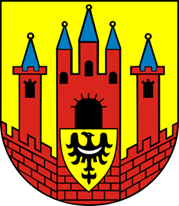                                   GMINA PRZEWÓZ NIP: 9281934241                                  MIEJSCOWOŚĆ: PRZEWÓZ                                  ADRES: 68-132 PRZEWÓZ PL.PARTYZANTÓW 1  SPECYFIKACJA WARUNKÓW ZAMÓWIENIAw postępowaniu o udzielenie zamówienia publicznego prowadzonego w trybie podstawowym bez negocjacji na podstawie art. 275 pkt 1) ustawy z dnia 11 września 2019 r. – Prawo zamówień publicznych (t.j. Dz.U. z 2021 r., poz. 1129 ze zm.) – zwaną dalej „ustawą Pzp”na roboty budowlane pn:„Budowa budynku gminnego przedszkola 4 oddziałowego wraz z infrastrukturą towarzyszącą w Przewozie”Główny kod CPV:45214100-1 Roboty budowlane w zakresie budowy przedszkolnych obiektów budowlanychNumer referencyjny sprawy: RG.272.1.1.2022Zatwierdził:Wójt GminyMariusz StrojnyPrzewóz, dnia 22.06.2022 rokuSpecyfikacja Warunków Zamówienia w postępowaniu o udzielenie zamówienia publicznego prowadzonego w trybie podstawowym bez negocjacji na podstawie art. 275 pkt 1) ustawy z dnia 11 września 2019 r. – Prawo zamówień publicznych (t.j. Dz.U.   z 2021 r., poz. 1129) – zwaną dalej „ustawą Pzp” na roboty budowlane pn:„Budowa budynku gminnego przedszkola 4 oddziałowego wraz z infrastrukturą towarzyszącą w Przewozie”.Wartość zamówienia jest mniejsza niż progi unijne określone w art. 3 ustawy z dnia 11 września 2019 r. – Prawo zamówień publicznych (t.j. Dz.U. z 2021 r., poz. 1129 ze zm.).Rozdział I.	Informacje ogólneInformacje dotyczące ZamawiającegoZamawiającym jest:Gmina Przewóz, ul. Plac Partyzantów 1, 68-132 Przewóz NIP: 9281934241Tel.: +  68 362 32 79Adres e-mail: urzadgminy@przewoz.com.plGodziny urzędowania:poniedziałek od 7:00 do 16:00, wtorek, środa, czwartek od 7:00 do 15:00,piątek od 7:00 do 14:00.Kierownik Zamawiającego: Wójt Gminy Przewóz.Komórki organizacyjne prowadzące sprawę:Referat Gospodarki Urzędu Gminy  w Przewozie.Informacje dotyczące niniejszego postępowania o udzielenie zamówienia publicznegoAdres strony internetowej prowadzonego postępowania, na której udostępniane będą zmiany i wyjaśnienia treści SWZ oraz inne dokumenty zamówienia bezpośrednio związane z postępowaniem o udzielenie zamówienia: https://miniportal.uzp.gov.pl.Dokumentacja, o której mowa w pkt 2.1 Rozdziału I SWZ, udostępniona na stronie internetowej prowadzonego postępowania, zostanie udostępniona także na stronie internetowej Zamawiającego (stronie właściwej dla danego postępowania w Biuletynie Informacji Publicznej): https://przewoz.com.plPonadto Zamawiający udostępnia na swojej stronie internetowej link do postępowania oraz ID postępowania (numer identyfikacyjny postępowania generowany przez miniPortal). Postępowanie można wyszukać również na Liście wszystkich postępowań w miniPortalu, klikając wcześniej opcję „Dla Wykonawców” lub ze strony głównej z zakładki Postępowania.Adres elektronicznej skrzynki podawczej Zamawiającego (ESP) na ePUAP:                /mp10y59xwh/SkrytkaESPNazwa: Urząd Gminy w PrzewoziePrzedmiotowe postępowanie o udzielenie zamówienia publicznego prowadzone jest przy użyciu środków komunikacji elektronicznej. Składanie ofert następuje za pośrednictwem miniPortalu: https://miniportal.uzp.gov.pl.Szczegółowy opis sposobu składania ofert znajduje się w  niniejszej SWZ.W niniejszym postępowaniu o udzielenie zamówienia publicznego komunikacja między Zamawiającym, a Wykonawcami odbywa się elektronicznie przy użyciu: miniPortalu, dostępnego pod adresem: https://miniportal.uzp.gov.pl/, ePUAPu dostępnego pod adresem: https://epuap.gov.pl/wps/portal, poczty elektronicznej Zamawiającego urzadgminy@przewoz.com.pl  (z zastrzeżeniem, iż oferta musi zostać złożona przy użyciu miniPortalu).Oznaczenie postępowania:Niniejsze postępowanie o udzielenie zamówienia publicznego prowadzone jest pod numerem sprawy: RG.272.1.1.2022, pod nazwą: Budowa budynku gminnego przedszkola 4 oddziałowego wraz z infrastrukturą towarzyszącą w Przewozie.Pozycja w planie postępowań:Postępowanie zostało ujęte w planie postępowań pod numerem: 1.1.1Użyte w niniejszej SWZ (oraz w załącznikach) terminy mają następujące znaczenie:„ustawa Pzp” – ustawa z dnia 11 września 2019 r. Prawo zamówień publicznych (t.j. Dz. U. z 2021 r. poz. 1129 ze zm.);„SWZ” – niniejsza Specyfikacja Warunków Zamówienia;	„zamówienie” – zamówienie publiczne będące przedmiotem niniejszego postępowania;	„postępowanie” – postępowanie o udzielenie zamówienia publicznego, którego dotyczy niniejsza SWZ;„Zamawiający” – Gmina Przewóz, ul. Plac Partyzantów 1, 68-132 Przewóz;„Wykonawca” – zgodnie z art. 7 pkt 30) ustawy Pzp, należy przez to rozumieć osobę fizyczną, osobę prawną albo jednostkę organizacyjną nieposiadającą osobowości prawnej, która oferuje na rynku wykonanie robót budowlanych lub obiektu budowlanego, dostawę produktów lub świadczenie usług lub ubiega się o udzielenie zamówienia, złożyła ofertę lub zawarła umowę w sprawie zamówienia publicznego;„RODO” – rozporządzenie Parlamentu Europejskiego i Rady (UE) 2016/679 z dnia 27 kwietnia 2016 r. w sprawie ochrony osób fizycznych w związku z przetwarzaniem danych osobowych i w sprawie swobodnego przepływu takich danych oraz uchylenia dyrektywy 95/46/WE (ogólne rozporządzenie o ochronie danych Dz. Urz. UE L 119 z 04.05.2016, str. 1);„kwalifikowany podpis elektroniczny” – zaawansowany podpis elektroniczny składany za pomocą kwalifikowanego urządzenia dedykowanego do składania podpisu elektronicznego, który opiera się na kwalifikowanym certyfikacie podpisu elektronicznego (art. 3 pkt 12 Rozporządzenia Parlamentu Europejskiego i Rady (UE) nr 910/2014 z dnia 23 lipca 2014 r. w sprawie identyfikacji elektronicznej i usług zaufania w odniesieniu do transakcji elektronicznych na rynku wewnętrznym oraz uchylające Dyrektywę 1999/93/WE (Rozporządzenie eIDAS.); wystawiony przez dostawcę kwalifikowanej usługi zaufania, będącego podmiotem świadczącym usługi certyfikacyjne, spełniający wymogi bezpieczeństwa określone w ustawie z dnia 5 września 2016 r. – o usługach zaufania oraz identyfikacji elektronicznej (Dz. U. z 2020 r., poz. 1173);„podpis zaufany” – podpis elektroniczny, którego autentyczność i integralność są zapewniane przy użyciu pieczęci elektronicznej ministra właściwego do spraw informatyzacji, zawierający dane identyfikujące osobę tj.  imię  (imiona), nazwisko, PESEL, ustalone na podstawie środka identyfikacji elektronicznej, identyfikator środka identyfikacji elektronicznej, przy użyciu którego został złożony, czas jego złożenia;„podpis osobisty” – zaawansowany podpis elektroniczny w rozumieniu art.3 pkt 11 rozporządzenia Parlamentu Europejskiego i Rady (UE) nr 910/2014 z 23 lipca 2014 r. w sprawie identyfikacji elektronicznej i usług zaufania w odniesieniudo transakcji elektronicznych na rynku wewnętrznym oraz uchylającego dyrektywę 1999/93/WE, weryfikowany za pomocą certyfikatu podpisu osobistego;„miniPortal” – ogólnodostępne i nieodpłatne narzędzie informatyczne do obsługi postępowań o udzielenie zamówienia publicznego, w szczególności do elektronicznego składania ofert, dostępne pod adresem: https://miniportal.uzp.gov.pl;„ePUAP” – elektroniczna platforma usług Administracji Publicznej oferująca w szczególności dostęp do formularzy umożliwiających komunikację Wykonawcy z Zamawiającym;„Instrukcja użytkownika” – Instrukcja użytkownika systemu miniPortaldostępna na stronie: https://miniportal.uzp.gov.pl/InstrukcjaUzytkownikaSyste muMiniPortalePUAP.pdf, zawierająca wiążące Wykonawcę informacje związane z korzystaniem z miniPortalu, w szczególności opis sposobu składania/zmiany/wycofania oferty w niniejszym postępowaniu.Wykonawca zobowiązany jest zapoznać się z ww. Instrukcją i postępować wg zasad w niej wskazanych dedykowanych dla Wykonawcy. Wykonawca ubiegając się o udzielenie zamówienia w szczególności składając ofertę akceptuje zasady korzystania z systemu miniPortal wskazane w Instrukcji użytkownika i SWZ.Wykonawca powinien dokładnie zapoznać się z treścią niniejszej SWZ i złożyć ofertę zgodnie z jej wymaganiami.Rozdział II.	Tryb udzielenia zamówieniaNiniejsze postępowanie o udzielenie zamówienia publicznego prowadzone jest na podstawie ustawy z dnia 11 września 2019 r. – Prawo zamówień publicznych (t.j. Dz. U. z 2021 r., poz. 1129 ze zm.) – zwaną dalej „ustawą Pzp”. Ilekroć w treści „Specyfikacji Warunków Zamówienia ” nastąpi odwołanie do ustawy Prawo zamówień publicznych, należy przez to rozumieć ww. ustawę.Zastosowano tryb podstawowy bez negocjacji, na podstawie art. 275 pkt 1) ustawy z dnia 11 września 2019 r. – Prawo zamówień publicznych (t.j. Dz.U. z 2021 r., poz. 1129 ze zm.).Niniejsze zamówienie stanowi zamówienie klasyczne, którego wartość przekracza kwotę stu trzydziestu tysięcy złotych, o którym mowa w art. 2 ust. 1 pkt 1) ustawy Pzp, natomiast nie przekracza wartości progów unijnych w rozumieniu art. 3 ustawy Pzp.Rodzaj zamówienia: roboty budowlane.Rozliczenia pomiędzy Zamawiającym a Wykonawcą prowadzone będą w walucie polskiej (PLN). Zamawiający nie przewiduje rozliczenia w walutach obcych.Zamawiający:nie przewiduje przeprowadzenia aukcji elektronicznej,nie przewiduje złożenia oferty w postaci katalogów elektronicznych,nie prowadzi postępowania w celu zawarcia umowy ramowej,nie zastrzega możliwości ubiegania się o udzielenie zamówienia wyłącznie przez Wykonawców, o których mowa w art. 94 ustawy Pzp,nie dopuszcza składania ofert wariantowych,nie przewiduje wymagań w zakresie zatrudniania osób, o których mowa w art. 96 ust. 2 pkt 2 ustawy Pzp,nie przewiduje udzielenia zamówień, o których mowa w art. 214 ust. 1 pkt 7 i 8 ustawy Pzp,nie przewiduje możliwości zastosowania opcji, zgodnie z art. 441 ust. 1 ustawy Pzp,nie przewiduje zwrotu kosztów udziału w postępowaniu, z zastrzeżeniem art. 261 ustawy Pzp,Postępowanie o udzielenie zamówienia publicznego prowadzi się w języku polskim na podstawie art. 20 ust. 2 ustawy Pzp.W zakresie nieuregulowanym niniejszą Specyfikacją Warunków Zamówienia, zwaną dalej„SWZ”, zastosowanie mają przepisy ustawy Pzp oraz aktów wykonawczych do niniejszej ustawy.Rozdział III.	Źródło finansowaniaZamówienie jest współfinansowane z Rządowego Funduszu Polski Ład: Program Inwestycji StrategicznychPozostałe źródło finansowania zamówienia stanowią środki własne Zamawiającego (środki zabezpieczone w budżecie Gminy Przewóz).Zgodnie z art. 310 ustawy Pzp (t. j. Dz. U. z 2021 r., poz. 1129 ze zm.) zamawiający może unieważnić postępowanie o udzielenie zamówienia, jeśli środki, które zamawiający zamierzał przeznaczyć na sfinansowanie całości lub części zamówienia, nie zostały mu przyznane.Rozdział IV.	Podział zamówienia na częściZamawiający nie dopuszcza  możliwości składania oferty w częściach Rozdział V.	Opis przedmiotu zamówieniaPrzedmiotem zamówienia jest: budowa budynku gminnego przedszkola 4 oddziałowego wraz z infrastrukturą towarzyszącą.     Kategoria obiektu : IX     ADRES: Przewóz , ul. Wojska Polskiego   gm. Przewóz  LOKALIZACJA: 	działka nr ewid. 149/3,149/5,148/2, obręb 0011 Przewóz, jednostka ewid. 081107_2Budynek zaprojektowano jako wolnostojący dwupiętrowy o układzie konstrukcyjnym mieszanym.  Budynek wykonany w technologii tradycyjnej murowanej , pokryty dachem czterospadowym o konstrukcji drewnianej wiązarowej, pokrycie dachu wykonane z dachówki ceramicznej . Charakterystyczne parametry       Dane budynku przedszkola Zestawienie projektowanych pomieszczeń  : Fundamenty:Fundamenty żelbetowe z  betonu C20/25 zbrojone 4 prętami #12Ściany fundamentowe:Ściany fundamentowe z bloczków betonowych M-6 na zaprawie cementowej.Izolacja ścian i fundamentów:- izolacja fundamentów – 1x papa termozgrzewalna;- izolacja pionowa – 2x Dysperbid lub Izolbet R+P;- izolacja cieplna pionowa – styropian gr. 15cm z zaprawą klejową z siatką;- izolacja powłokowa – 1x Dysperbid;- folia kubełkowa;- izolacja pozioma ściany betonowej z bloczków – 1x papa termozgrzewalna podkładowa.Ściany konstrukcyjne :Ściany z pustaków ceramicznych Porotherm 25 P+W na zaprawie termoizolacyjnej Porotherm TM.Nadproża:Nadproża zewnętrzne systemowe Porotherm 23.8., 15.5, 11.5.Nadproża wewnętrzne L/19.Wieńce  wieńce wykonać jako żelbetowe z  betonu C20/25 zbrojone 4 prętami #12 Stropy Stropy obiektu zaprojektowano jako prefabrykowane z płyt strunobetonowychDach:Konstrukcje dachu z wiązarów kratowych drewnianych wg projektu konstrukcyjnego. Krycie dachu dachówką ceramiczną „Marsylka” w kolorze czerwonym angoba.W pokryciu dachowym zastosować systemowe elementy ceramiczne tj. kominki odpowietrzające, ławy kominiarskie, taśmy koszowe, wentylacje okapu, płotki śniegowe. W powierzchni dachu zamontować wyłazy dachowe o wymiarach 54x83cm typu WLI Podbitka pod zadaszeniem tarasu i dachu poza krawędzią muru z boazerii drewnianej gr. 10mm x 10cm.Podsufitki:Układ  sufitów w sposób następujący:- płyta GKF ognioodporna gr. 12,5mm;- ruszt systemowy;- paroizolacja;- wełna mineralna gr. 25cm Rockwool Superrock;- płyta OSB jako podłoga ślepa gr. 9mm;Na ciągu komunikacyjnym jako dojście do wentylacji w suficie zamontować wyłaz na poddasze szt. 1 wraz ze składaną drabiną drewnianą.Ścianki działowe:Projektuje się ścianki działowe z pustaków ceramicznych Porotherm 11,5 P+W na zaprawie cementowo-wapiennej.Kominy wentylacyjne:Kominy wentylacji grawitacyjnej  z systemowych przewodów wentylacyjnych  (przekrój okrągły Ø150). Kratki wentylacyjne okrągłe  montować w otworach pod stropem. Pionowe przewody zabudować zabudową GK i ocieplić wełna mineralną w matach gr. 10 cm.Przewody wyprowadzić ponad dach na wysokość 80cm. Góra zakończona nakrywa betonową gr. 5cm. Nakrywa malowana w kolorze dachówki. Kominy wentylacyjne ocieplić od poziomu podsufitki . Wykończenie zewnętrzne ocieplenia w systemie wybranej firmy.Kominy wentylacyjne ponad dachem należy obłożyć płytkami elewacyjnymi   w kolorze dachówki (płytki 6,5x25cm).Wyloty wentylacyjne boczne kominów zabezpieczyć ramkami stalowymi wypełnionymi siatką ocynkowaną o oczkach 5x5mm. Ramki malowane w kolorze dachówki.Pozostałe przewody wentylacyjne Ø150 z rury Spiro wyprowadzone ponad dach za pomocą systemowych kominów ceramicznych wentylacyjnych.Podłoża i posadzki:Układ posadzek w sposób następujący:- ubity piasek gr. 20-10cm;- podkład betonowy gr. 10cm;- 1x papa termozgrzewalna podkładowa;- styropian gr. 10cm;- gładź cementowa gr. 7cm wzmocniona zbrojeniem włóknami polipropylenowymi długości 12mm; Wykończenie górne posadzek projektuje się następująco:- pom. nr 1, 2, 6,14,15,16,17,18,19,2,6 – płytki gresowe antypoślizgowe. W pom. nr1 wbudować matę wycieraczkową gumową o wymiarach 180x120cm. Cokoliki o wysokości 5cm z płytek. Cokoliki zakończone listwą PCV Katowa zaokrągloną;- pom nr 7,10,20,2.7,2.10,2.11  – wykładzina obiektowa typu Tarket, Polyflor;wykładziny należy ułożyć dwukolorowe tj. pasy przy ścianach szerokości 50cm kolor ciemniejszy, wypełnienie środka kolor jaśniejszy. W pom. nr 7,10, 2.7,2.10 należy ułożyć aplikacje z motywem np. słońca w kolorze żółtym. Kolorystyka do uzgodnienia                       z użytkownikiem. Z wykładziny PCV należy wywinąć cokolik o wysokości 10cm. Wykładzinę ułożyć z twardego PCV o podwyższonej wytrzymałości tak jak dla obiektów służby zdrowia;- w pozostałych pomieszczeniach  płytki ceramiczne gresowe ora panele podłogowe wg opisu pomieszczeni.  Cokoliki o wysokości 5cm z zakończeniem listwa PCV.Stolarka drzwiowa:Układ stolarki drzwiowej w sposób następujący:- drzwi zewnętrzne AL. Z profilem ciepłym;- drzwi wewnętrzne AL. Ze ścianką AL. Z profilem zimnym;- szklenie drzwi szkłem bezpiecznym obustronnie;- w drzwiach zamontować samozamykacze;- w drzwiach wyjściowych z pom. nr 1, 6 zamontować mechanizm antypaniczny otwierający drzwi od wewnątrz bez klucza.Szczegóły drzwi zewnętrznych wg zestawienia stolarki.Drzwi wewnętrzne należy zamontować następującego typu:	- drzwi techniczne do pom. nr 5, 6, 8, 22, 24, 26;- do pom. nr 7,10,20,2.7,2.10,2.11 drzwi o wzmocnionej izolacyjności akustycznej RW-27dB;- skrzydła drzwiowe należy zabezpieczyć w dolnej i górnej części panelem z blachy nierdzewnej obustronnie.- do drzwi zastosować ościeżnice regulowane;- kolor skrzydeł i ościeżnic w kolorze buku lub innym w uzgodnieniu z inwestorem;- okleina skrzydeł CPLHQ;- skrzydła wyposażyć w zamki na wkładkę patentową;Do pozostałych pomieszczeń skrzydła drzwiowe okleinowane CPL przeznaczone dla obiektów użyteczności publicznej. Ościeżnice metalowe np. Porta. Kolor skrzydeł bukowy. Drzwi łazienkowe wyposażyć w nawiew dolny i zamek łazienkowy. Pozostałe skrzydła wyposażyć w zamki na wkładkę patentową. Drzwi zabezpieczyć odbojami gumowymi.Stolarka okienna:Okna z profili PCV pięciokomorowych. Szkło 1,1W/m2K. W pom. Nr 7,10,20,2.7,2.10,2.11 szkło obustronnie bezpieczne, w pozostałych pomieszczeniach szkło bezpieczne jednostronnie.Schematy okien ujęto w zestawieniu stolarki.Wymogi techniczne dla stolarki okiennej:- współczynnik przenikania ciepła U=1,1 W/(m2K) dla całego okna przy zachowaniu parametrów:- Uf = 1,1 – profil okienny złożony;- Ug=0,6 – szyba	- =0,042 – współczynnik mostka liniowego dla ramki okiennej;- g=0,5 – współczynnik całkowitej przepuszczalności energii promieniowania słonecznego.Dopuszcza się stolarkę okienną o innych parametrach przy uzyskaniu U=1,1 W/(m2K) dla całego okna.	Ponadto przy montażu okien i drzwi należy spełnić następujące wymagania:- ciepły montaż na konsolach ustawiających okno w warstwie ocieplenia =0;- montaż drzwi aluminiowych w murze licując od zewnątrz =0,05.Parapety wewnętrzne z konglomeratu marmurowego gr. 3cm. Parapety zewnętrzne z blachy powlekanej w kolorze dachówki.Tynki i okładziny wewnętrzne:Tynki wewnętrzne ścian gipsowe maszynowe. W pom. mokrych  pod płytki ścienne należy wykonać tynk kat. II cementowo-wapienny.W pom. nr 5, 11,2.13. przy umywalkach wykonać tynki cementowo-wapienne i ułożyć płytki ceramiczne do wysokości 2mb.W pom. nr 3,4,,13,14,15,,17,18,19,2.4,2.5,2.8 na ścianach do wysokości 2mb ułożyć płytki ceramiczne.W pom. nr 23, 25 należy narożniki ścian zabezpieczyć kątownikiem z blachy nierdzewnej (narożnik zaokrąglony). Pozostałe ościeża drzwiowe należy zabezpieczyć w pom. nr 1, 6, 15, 14, 18,19,2.6 kątownikiem ochronnym np. takim jak dla obiektów służby zdrowia. Narożniki ochronne należy założyć również na wszystkie krawędzie ostre w pom. nr 7,8,10,2.7,2.8,2.10 Malowanie:Malowanie ścian wykonać po jednokrotnym szpachlowaniu ścian.Malowanie sufitów farba emulsyjną akrylową w kolorze białym.Malowanie ścian projektuje się w sposób następujący:- w pom. nr 1,2,5,6,7,9,10,11,12,16,20,2.1,2.2,2.3,2.6,2.7,2.9,2.10,2.11,2.12,2.13 do wysokości h=2,00mb ściany malowane farbami lateksowymi x2, pozostałe wysokości malowane farbami emulsyjnymi akrylowymi.Ścianki działowe w pom. nr 8, 2.8 :W pomieszczeniach węzłów sanitarnych ze względu na specyfikację żłobka ścianki wykonać następująco:- ścianki oddzielające muszle ustepowe H=1,00m wykonać z płyty MDF wodoodpornej lub płyty HPL-PR gr. 3cm Kolorystyka ścianek do uzgodnienia z użytkownikiem na etapie projektu wykonawczego;- ścianki kabin natryskowych H=2,00m wykonać w technologii j/w;- ścianki montować 10cm nad posadzką.- drzwi w ściankach dwuskrzydłowe do WC 2x45cm H=100cm.Elewacja budynku:Ocieplenie budynku styropianem gr. 20cm w systemie dociepleń . Wyprawa mineralna malowana farbami silikonowymi wg kolorystyki elewacji;Elementy zewnętrzne:Taras:Taras zewnętrzny wykonać w sposób następujący:- fundament pod ścianę podziemną tarasu z betonu B-20 o wym. 30x30, zbrojony siatką stalową Ø8 A-III o wymiarach oczka 15x15.- pod fundament ułożyć beton B-10 gr. 5cm;- ściana tarasu z bloczków betonowych M-6 na zaprawie cementowej, grubość ściany 25cm;- powierzchnię wewnętrzną zasypać ubitym piaskiem;- nawierzchnie tarasu wykonać z kostki brukowej na podkładzie bazaltowym- cokoły obłożyć płytkami elewacyjnymi 6,5x25cm;- balustrady tarasu H=90cm z desek gr. 25mm.Podjazd dla osób niepełnosprawnych i wejście:- ściany i fundament wykonać jak dla tarasu;- nawierzchnie  podjazdu i podestu wykonać z kostki brukowej na podkładzie bazaltowym - balustrada stalowa z rur nierdzewnych H=90cm;- balustrada podestu H=110cm ze stali nierdzewnej.Podesty zewnętrzne drzwiowe:- ściany i fundament wraz z posadzkami wykonać jak dla tarasu;- w posadzkach zamontować wycieraczki stalowe 40x60cm;- odwodnienie wycieraczek z rur PCV Ø50;- balustrady podestów H=110cm ze stali nierdzewnej;- cokoły obłożyć płytkami elewacyjnymi 6,5x25cm.Opaska wokół budynku:Wokół budynku ułożyć opaskę ze żwiru płukanego 8-16mm gr. 10cm. Zakończenie opaski krawężnik chodnikowy 6x30x100cm.W zakres zadania wchodzi także zagospodarowanie terenu, wyposażenie pomieszczeń wraz z kuchnią oraz likwidacja kolizji energetycznej ( na podstawie osobnej dokumentacji)Szczegółowy opis przedmiotu zamówienia stanowią przedmiary do Formularza ofertowego w następujących zakresach:-robót budowlanych ( wraz z zagospodarowaniem terenu) –załącznik A-robót elektrycznych – załącznik B-robót sanitarnych – załącznik C-wyposażenie placu zabaw –załącznik D-wyposażenie kuchni i pomieszczeń – załącznik E-likwidacji kolizji energetycznej – załącznik FUWAGA!  Przedmiary robót mają wyłącznie charakter informacyjny i pomocniczy do właściwego przygotowania propozycji cenowej ryczałtowej oferty. W zakresie postanowień nie uregulowanych zapisami niniejszego rozdziału SWZ, uzupełnienie opisu przedmiotu zamówienia stanowią projektowane postanowienia umowy Ze względu na ryczałtowy charakter wynagrodzenia umownego cena ofertowa powinna uwzględniać rzeczywiste koszty realizacji zadania wynikające ze Specyfikacji Warunków Zamówienia i jej załączników.Obowiązki Wykonawcy związane z wykonywanymi robotami budowlanymi:zorganizowanie placu budowy z uwzględnieniem bezpieczeństwa przechodniów i pracowników,uporządkowanie terenu i przywrócenie do stanu pierwotnego,zapewnienie dozoru nad wszelkimi materiałami i urządzeniami, w tym zapewnienia dozoru przez pracownika dozoru,ubezpieczenie placu budowy, robót budowlanych, rzeczy, materiałów i urządzeń, związanych bezpośrednio z wykonywaniem robót budowlanychusunięcie wszelkich szkód powstałych w wyniku prowadzonych prac,wykonanie na własny koszt w ramach zaoferowanej ceny wszelkich niezbędnych na czas prowadzenia budowy robót przygotowawczych i zabezpieczeniowych,wykonanie wszystkich niezbędnych prób, badań i sprawdzeń,Wykonawca jest odpowiedzialny za jakość, zgodność z warunkami technicznymi i jakościowymi opisanymi dla przedmiotu zamówienia, wymagana jest należyta staranność przy realizacji zobowiązań umowy.Wykonawca zobowiązany będzie do prezentacji postępów robót na forum rad technicznych zwoływanych przez Zamawiającego co najmniej raz na dwa tygodnie, a także do niezwłocznego zgłaszania na piśmie wszelkich problemów związanych z realizacją zamówienia, przy czym przedstawiciele Zamawiającego wymienieni w Specyfikacji Warunków Zamówienia oraz umowie będą mieli prawo do zapoznawania się z przebiegiem i postępem robót w każdym czasie ich realizacji.Wykonawca odpowiedzialny jest za przedstawienie Zamawiającemu dokumentów dopuszczających do stosowania w budownictwie, zastosowanych do realizacji przedmiotu zamówienia materiały budowlane tj. wnioski materiałowe.Zamawiający nie ponosi odpowiedzialności za szkody wyrządzone przez Wykonawcę podczas wykonywania przedmiotu zamówienia.Wykonanie i dostarczenie przed zgłoszeniem do odbioru końcowego dokumentacji powykonawczej w ilości 2 szt. Dokumentacja ponumerowana zawierająca w szczególności: projekty powykonawcze, dowody przeprowadzenia z pozytywnymwynikiem prób i badań wymaganych dla danego typu robót zgodnie z obowiązującymi przepisami i standardami (protokoły badań i sprawdzeń, protokoły rozruchów, instrukcje użytkowania, atesty, certyfikaty, deklaracje zgodności na wszystkie materiały wbudowane oraz zamontowane itp.).Zgodnie z art. 99 ust. 5 PZP, wszędzie, gdzie w dokumentacji opisującej przedmiot zamówienia wystąpią znaki towarowe, patenty, pochodzenie, źródło lub szczególny proces, który charakteryzuje produkty lub usługi dostarczone przez konkretnego wykonawcę, wskazaniu takiemu towarzyszą wyrazy „lub równoważne” Zamawiający dopuszcza rozwiązania równoważne opisywanym poprzez użycie innych materiałów równoważnych, wskazując w opisie przedmiotu zamówienia kryteria w celu oceny równoważności. Ponadto, zgodnie z art. 101 ust. 4 ustawy PZP, opisując przedmiot zamówienia przez odniesienie do norm, ocen technicznych, specyfikacji technicznych i systemów referencji technicznych, o których mowa w art. 101 ust. 1 pkt 2 oraz ust. 3 ustawy PZP, Zamawiający wskazuje, że dopuszcza rozwiązania równoważne opisywanym, a odniesieniu takiemu towarzyszą wyrazy "lub równoważne". Rozwiązania równoważne:w przypadku, gdy w dokumentacji przetargowej (SWZ i załączniki do SWZ) zawarto odniesienie do norm, ocen technicznych, aprobat, specyfikacji technicznych i systemów referencji technicznych, o których mowa w art. 101 ust. 1 pkt 2 oraz ust. 3 ustawy PZP, Zamawiający dopuszcza rozwiązania równoważne opisywanym:jeżeli w opisie przedmiotu zamówienia (SWZ i załączniki do SWZ) wskazano jakikolwiek znak towarowy, patent lub pochodzenie, źródło lub szczególny proces, który charakteryzuje produkty lub usługi dostarczone przez konkretnego wykonawcę, to oznacza, że są one podane przykładowo i określają jedynie minimalne oczekiwane parametry jakościowe oraz wymagany standard. Wykonawca, który zaoferuje produkty równoważne, będzie obowiązany wykazać, że oferowane przez niego produkty spełniają wymagania określone przez Zamawiającego;w przypadku, gdy opis przedmiotu zamówienia odnosi się do norm, ocen technicznych, specyfikacji technicznych i systemów referencji technicznych, o których mowa w art. 101 ust. 1 pkt 2 oraz ust. 3 ustawy PZP, Zamawiający nie odrzuci oferty tylko dlatego, że oferowane dostawy, usługi, roboty budowlane nie są zgodne z normami, ocenami technicznymi, specyfikacjami technicznymi i systemami referencji technicznych, do których opis przedmiotu zamówienia się odnosi, pod warunkiem, że Wykonawca udowodni w ofercie, w szczególności za pomocą przedmiotowych środków dowodowych, o którychmowa w art. 104 -107 ustawy PZP, że proponowane rozwiązania w równoważnym stopniu spełniają wymagania określone w opisie przedmiotu zamówienia;w przypadku, gdy opis przedmiotu zamówienia odnosi się do wymagań dotyczących wydajności lub funkcjonalności, o których mowa w art. 101 ust. 1 pkt 1 ustawy PZP, Zamawiający nie odrzuci oferty zgodnej z Polską Normą przenoszącą normę europejską, normami innych państw członkowskich EOG przenoszącymi normy europejskie, z europejską oceną techniczną, ze wspólną specyfikacją techniczną, z normą międzynarodową, lub z systemem referencji technicznych ustanowionym przez europejski organ administracyjny, jeżeli te normy, oceny techniczne, specyfikacje i systemy referencji technicznych dotyczą wymagań dotyczących wydajności lub funkcjonalności określonych przez Zamawiającego, pod warunkiem, że Wykonawca udowodni w ofercie, w szczególności za pomocą przedmiotowych środków dowodowych, o których mowa w art.104 -107 ustawy PZP, że dostawy, usługi, roboty budowlane spełniają wymagania dotyczące wydajności lub funkcjonalności określone przez Zamawiającego;Przez słowo równoważny Zamawiający rozumie produkt o parametrach nie gorszych od opisanych w przedmiotowej SWZ, tj. o parametrach takich samych lub lepszych w stosunku do podanych w opisie przedmiotu zamówienia, a do oceny ich równoważności będzie brał pod uwagę wyłącznie te parametry, które podane są w opisie przedmiotu zamówienia.Kod i nazwa zamówienia według Wspólnego Słownika Zamówień (CPV): Główny przedmiot:45214100-1 Roboty budowlane w zakresie budowy przedszkolnych obiektów budowlanychDodatkowe przedmioty:45100000-8 - Przygotowanie terenu pod budowę45000000-7 - Roboty budowlane45111291-4 - Roboty w zakresie zagospodarowania terenu 45233220-7 - Roboty w zakresie nawierzchni dróg 45233260-9 - Roboty budowlane w zakresie dróg pieszych 45112700-2 - Roboty w zakresie kształtowania terenu45112723-9 - Roboty w zakresie kształtowania placów zabaw43325000-7 - Wyposażenie parków i placów zabaw45112710-5 - Roboty w zakresie kształtowania terenów zielonych45233200-1 - Roboty w zakresie różnych nawierzchni 45233253-7 - Roboty w zakresie nawierzchni dróg dla pieszych 45342000-6 - Wznoszenie ogrodzeń45421000-4 - Roboty w zakresie stolarki budowlanej 45262100-2 - Roboty przy wznoszeniu rusztowań 45430000-0 - Pokrywanie podłóg i ścian45261210-9 - Wykonywanie pokryć dachowych45260000-7 - Roboty w zakresie wykonywania pokryć i konstrukcji dachowych i inne podobne roboty specjalistyczne45421152-4 - Instalowanie ścianek działowych 45421146-9 - Instalowanie sufitów podwieszanych 45300000-0 - Roboty instalacyjne w budynkach 45310000-3 - Roboty instalacyjne elektryczne45312100-8 - Instalowanie przeciwpożarowych systemów alarmowych45314310-7 - Układanie kabli45315300-1 - Instalacje zasilania elektrycznego 45315600-4 - Instalacje niskiego napięcia45311200-2 - Roboty w zakresie instalacji elektrycznych 45332300-6 - Roboty instalacyjne kanalizacyjne 45343000-3 - Roboty instalacyjne przeciwpożarowe 45333000-0 - Roboty instalacyjne gazowe45331110-0 - Instalowanie kotłów 45320000-6 - Roboty izolacyjne 45321000-3 - Izolacja cieplna45400000-1 - Roboty wykończeniowe w zakresie obiektów budowlanych45410000-4 - Tynkowanie45330000-9 - Roboty instalacyjne wodno-kanalizacyjne i sanitarne 45332000-3 - Roboty instalacyjne wodne i kanalizacyjne 45331210-1 - Instalowanie wentylacji45331100-7 - Instalowanie centralnego ogrzewania45112100-6 - Roboty w zakresie kopania rowów45231300-8 - Roboty budowlane w zakresie budowy wodociągów i rurociągów do odprowadzania ścieków45255600-5 - Roboty w zakresie kładzenia rur w kanalizacji45111300-1 - Roboty rozbiórkowe45110000-1 - Roboty w zakresie burzenia i rozbiórki obiektów budowlanych; roboty ziemne45111220-6 - Roboty w zakresie usuwania gruzu45111200-0 - Roboty w zakresie przygotowania terenu pod budowę i roboty ziemne45262300-4 - Betonowanie45262310-7 - Zbrojenie45262500-6 - Roboty murarskie i murowe 45262522-6 - Roboty murarskie 45431200-9 - Kładzenie glazury45261215-4 - Pokrywanie dachów panelami ogniw słonecznych39221000-7 - Sprzęt kuchenny 39711100-0 - Chłodziarki i zamrażarki 39713100-4 - Zmywarki do naczyń39161000-8 - Meble przedszkolneWykonawca udzieli:60 miesięcy gwarancji na wykonany przedmiot zamówienia. Okres rękojmi jest równy okresowi gwarancji jakości.Wykonawca podczas realizacji przedmiotu umowy zobowiązany jest do przestrzegania zasad wynikających z art. 6 ustawy z dnia 19 lipca 2019 r. o zapewnianiu dostępności osobom ze szczególnymi potrzebami (t.j Dz. U. z 2020 r., poz. 1062).Wymagania w zakresie dostępności dla osób niepełnosprawnych (art. 100 Pzp) – zakres przewidywanych robót w części budynku użyteczności publicznej w pomieszczeniach ogólnodostępnych, zawarty w opisie przedmiotu zamówienia uwzględnia wymagania w zakresie dostępności dla osób niepełnosprawnych.Opis przedmiotu zamówienia nie dyskryminuje żadnej z grup społecznych.Rozdział VI.	Wymogi zatrudnienia na  podstawie stosunku pracyBudowa przedszkola wraz z zagospodarowaniem terenuZamawiający, stosownie do art. 95 ustawy Pzp, wymaga zatrudnienia przez Wykonawcę lub Podwykonawcę na podstawie stosunku pracy, w rozumieniu ustawy z dnia 26 czerwca 1974 r. – Kodeks pracy (Dz. U. z 2020 r., poz. 1320), osób wykonujących czynności w zakresie realizacji zamówienia, jeżeli wykonywane przez nie czynności polegają na wykonywaniu pracy w sposób określony w art. 22 § 1 ustawy z dnia 26 czerwca 1974 r. – Kodeks pracy (Dz. U. z 2020 r., poz. 1320).Zamawiający wymaga, aby czynności polegające na faktycznym wykonywaniu robót budowlanych związanych z wykonaniem całego zamówienia były wykonywane przez osoby zatrudnione przez Wykonawcę lub podwykonawcę na podstawie stosunku pracy, jeżeli wykonanie tych czynności polega na wykonywaniu pracy w sposób określony w art. 22 § 1 ustawy z dnia 26 czerwca 1974 r. Kodeks pracy (t.j. Dz. U. z 2020 r., poz. 1320).Rodzaj czynności:Roboty przygotowawcze, roboty rozbiórkowe, zagospodarowanie placu budowy, roboty ziemneroboty konstrukcyjne, roboty ogólnobudowlane będące przedmiotem zamówienia (m.in. roboty ziemne, wykonanie fundamentów, ścian, montaż stolarki okiennej i drzwiowej, prace elewacyjne, prace dekarskie, obróbki blacharskie, wykonanie okładzin i tynków ścian, malowanie, wykonanie posadzek)czynności w branży instalacyjnej - wykonanie instalacji oraz przyłączy wodociągowych, kanalizacyjnej, wykonanie instalacji wentylacyjnej, wykonanie instalacji teletechnicznej, wykonanie instalacji centralnego ogrzewania, p. poż.czynności w branży eklektycznej– wykonanie instalacji elektrycznej wewnętrznej i zewnętrznej, oświetlenie terenu, wykonanie instalacji fotowoltaicznej, montaż instalacji odgromowej,czynności w branży drogowej, roboty brukarskie (utwardzenie terenu, droga, parking, chodniki)Wymóg ten nie dotyczy kierownika budowy, kierowników robót, oraz innych osób pełniących samodzielne funkcje techniczne w budownictwie w rozumieniu ustawy Prawo budowlane, jak również dostawców materiałów.Sposób weryfikacji zatrudnienia tych osób, uprawnienia Zamawiającego w zakresie kontroli spełniania przez Wykonawcę wymagań związanych z zatrudnieniem tych osób oraz sankcje z tytułu niespełnienia tych wymagań Zamawiający określił w §10 oraz w §13 Projektowanych postanowień umowy, stanowiących Załącznik nr 6 do niniejszej SWZ.Rozdział VII.	Wymagania w zakresie odbycia przez Wykonawcę wizji lokalnej lub sprawdzenia dokumentów niezbędnych do realizacji zamówienia dostępnych na miejscu u ZamawiającegoZamawiający nie przewiduje obowiązku odbycia przez Wykonawcę wizji lokalnej oraz sprawdzenia dokumentów niezbędnych do realizacji zamówienia dostępnych na miejscu u Zamawiającego, o których mowa w art. 131 ust. 2 pkt 1) i 2).Zamawiający zaleca, aby każdy z Wykonawców dokonał wizji lokalnej w miejscu budowy, celem sprawdzenia warunków związanych z wykonaniem prac będących przedmiotem zamówienia, a także zdobył, na swoją własną odpowiedzialność i ryzyko, wszelkie dodatkowe informacje, które mogą być konieczne do przygotowania oferty oraz zawarcia umowy i wykonania zamówienia. Koszty dokonania wizji lokalnej planowanej budowy poniesie Wykonawca. Wizja lokalna jest fakultatywna.Złożenie oferty bez odbycia wizji lokalnej nie będzie skutkowało odrzuceniem oferty na podstawie art. 226 ust. 1 pkt 18 ustawy Pzp.Rozdział VIII.	Termin wykonania zamówieniaWykonawca jest zobowiązany wykonać zamówienie w terminie 18 miesięcy od dnia zawarcia umowy.Za termin wykonania przedmiotu umowy przyjmuje się dzień pisemnego zgłoszenia Zamawiającemu przez Wykonawcę – potwierdzonej przez Inspektora Nadzoru – gotowości do odbioru końcowego przedmiotu umowy wraz z przekazaniem niezbędnej dokumentacji odbiorowej.Rozdział IX.	Warunki udziału w postępowaniuUWAGA: Wykonawca nie może podlegać wykluczeniu z postępowania o udzielenie zamówienia na podstawie art. 7 ust. 1 ustawy z dnia 13 kwietnia 2022 r. o szczególnych rozwiązaniach w zakresie przeciwdziałania wspieraniu agresji na Ukrainę oraz służących ochronie bezpieczeństwa narodowego (Dz. U z 2022r, poz. 835).O udzielenie zamówienia mogą ubiegać się Wykonawcy, którzy:nie podlegają wykluczeniu na podstawie Rozdziału X niniejszej SWZ,spełniają określone przez Zamawiającego warunki udziału w postępowaniu, dotyczące:zdolności do występowania w obrocie gospodarczym: Zamawiający nie stawia warunku w tym zakresie;uprawnień do prowadzenia określonej działalności gospodarczej lub zawodowej, o ile wynika to z odrębnych przepisów:Zamawiający nie stawia warunku w tym zakresie;sytuacji ekonomicznej lub finansowej: Zamawiający nie stawia warunku w tym zakresie;zdolności technicznej lub zawodowej:o udzielenie zamówienia może ubiegać się Wykonawca, który skieruje do realizacji zamówienia:osobę, która będzie pełnić funkcję kierownika budowy, posiadającą uprawnienia do kierowania robotami budowlanymi bez ograniczeń w specjalności konstrukcyjno-budowlanej*osobę, która będzie pełnić funkcję kierownika robót, posiadająca uprawnienia do kierowania robotami budowlanymi w specjalności instalacyjnej w zakresie sieci, instalacji i urządzeń elektrycznych i elektroenergetycznych bez ograniczeń*osobę, która będzie pełnić funkcję kierownika robót, posiadająca uprawnienia do kierowania robotami budowlanymi w specjalności instalacyjnej w zakresie sieci, instalacji i urządzeń cieplnych, wentylacyjnych, gazowych, wodociągowych i kanalizacyjnych bez ograniczeń**Kierownik budowy/robót powinien posiadać uprawnienia budowlane zgodnie z ustawą z dnia 07 lipca 1994 r. Prawo budowlane (Dz. U. z 2021 r. poz. 2351 ze zm.) oraz rozporządzeniem Ministra Inwestycji i Rozwoju z dnia 29 kwietnia 2019 r. w sprawie przygotowania zawodowego do wykonywania samodzielnych funkcji technicznych w budownictwie (Dz. U. z 2019 r. poz. 831). Zamawiający akceptuje uprawnienia budowlane odpowiadające uprawnieniom wymaganym przez Zamawiającego, które zostały wydane na podstawie wcześniej wydanych przepisów oraz zagraniczne uprawnienia uznane w zakresie i na zasadach określonych ustawą z dnia 22 grudnia 2015 r. o zasadach uznawania kwalifikacji zawodowych nabytych w państwach członkowskich Unii Europejskiej (t.j. Dz. U. z 2021 r. poz. 1646).Zamawiający dopuszcza pełnienie kilku funkcji z wymienionych powyżej przez tę samą osobę, pod warunkiem posiadania przez nią wymaganych uprawnień.W odniesieniu do warunków dotyczących wykształcenia, kwalifikacji zawodowych lub doświadczenia Wykonawcy wspólnie ubiegający się o udzielenie zamówienia mogą polegać na zdolnościach tych z Wykonawców, którzy wykonają roboty budowlane lub usługi, do realizacji, których te zdolności są wymagane.W przypadku, o którym mowa powyżej, Wykonawcy wspólnie ubiegający się o udzielenie zamówienia dołączają do oferty oświadczenie, z którego wynika, które roboty budowlanelub usługi wykonają poszczególni Wykonawcy (wzór oświadczenia stanowi Załącznik nr 3 do SWZ).Zamawiający, w stosunku do Wykonawców wspólnie ubiegających się o udzielenie zamówienia, w odniesieniu do warunku dotyczącego zdolności technicznej lub zawodowej – dopuszcza łączne spełnianie warunku przez Wykonawców.Ocena spełnienia warunków udziału w postępowaniu zostanie dokonana według formuły„spełnia – nie spełnia”, w oparciu o informacje zawarte w podmiotowych środkach dowodowych.B)      w okresie ostatnich 5 lat przed upływem terminu składania ofert, a jeżeli okres prowadzenia  działalności jest krótszy - w tym okresie, wykonał należycie  oraz  zgodnie z przepisami prawa  budowlanego  i  prawidłowo  ukończył,  co    najmniej  jedną  robotę  w  zakresie  budowy  obiektu edukacyjnego - ( żłobek, przedszkole, szkoła) o wartości minimum 2 000 000 zł brutto oraz przedstawi poświadczenia, że zostały wykonane należycie;Rozdział X.	Podstawy wykluczenia z postępowania o udzielenie zamówieniaZ postępowania o udzielenie zamówienia wyklucza się Wykonawców, w stosunku do których zachodzi którakolwiek z okoliczności wskazanych w art. 108 ust. 1 oraz art. 109 ust. 1 pkt 4 ustawy Pzp.Zgodnie z art. 110 ust. 1 ustawy Pzp, Wykonawca może zostać wykluczony przez Zamawiającego na każdym etapie postępowania o udzielenie zamówienia.Wykonawca nie podlega wykluczeniu w okolicznościach określonych w art. 108 ust. 1 pkt 1, 2 i 5 oraz art. 109 ust. 1 pkt 4 jeżeli udowodni Zamawiającemu, że spełnił łącznie następujące przesłanki:naprawił lub zobowiązał się do naprawienia szkody wyrządzonej przestępstwem, wykroczeniem lub swoim nieprawidłowym postępowaniem, w tym poprzez zadośćuczynienie pieniężne;wyczerpująco wyjaśnił fakty i okoliczności związane z przestępstwem, wykroczeniem lub swoim nieprawidłowym postępowaniem oraz spowodowanymi przez nie szkodami, aktywnie współpracując odpowiednio z właściwymi organami, w tym organami ścigania, lub zamawiającym;podjął konkretne środki techniczne, organizacyjne i kadrowe, odpowiednie dla zapobiegania dalszym przestępstwom, wykroczeniom lub nieprawidłowemu postępowaniu, w szczególności:zerwał wszelkie powiązania z osobami lub podmiotami odpowiedzialnymi za nieprawidłowe postępowanie wykonawcy,zreorganizował personel,wdrożył system sprawozdawczości i kontroli,utworzył struktury audytu wewnętrznego do monitorowania przestrzegania przepisów, wewnętrznych regulacji lub standardów,wprowadził wewnętrzne regulacje dotyczące odpowiedzialności i odszkodowań za nieprzestrzeganie przepisów, wewnętrznych regulacji lub standardów.Zamawiający oceni, czy podjęte przez Wykonawcę czynności, o których mowa w pkt 3 niniejszego rozdziału SWZ, są wystarczające do wykazania jego rzetelności, uwzględniając wagę i szczególne okoliczności czynu Wykonawcy.Jeżeli podjęte przez Wykonawcę czynności, o których mowa w pkt 3 niniejszego rozdziału SWZ, nie są wystarczające do wykazania jego rzetelności, Zamawiający wyklucza Wykonawcę.Wykluczenie Wykonawcy następuje zgodnie z art. 111 ustawy Pzp.Rozdział XI.	Informacja o podmiotowych środkach dowodowych, jakie mają złożyć Wykonawcy na potwierdzenie spełniania warunków udziału w postępowaniu oraz braku podstaw wykluczenia oraz o innych dokumentach i oświadczeniachWykonawca zobowiązany jest dołączyć do oferty aktualne na dzień składania ofert oświadczenie o niepodleganiu wykluczeniu oraz spełnianiu warunków udziału w postępowaniu, według wzoru stanowiącego Załącznik nr 2 do SWZ.Oświadczenie, o którym mowa powyżej, stanowi dowód potwierdzający brak podstaw wykluczenia, spełnianie warunków udziału w postępowaniu, odpowiednio na dzień składania ofert, tymczasowo zastępujący wymagane przez Zamawiającego podmiotowe środki dowodowe.Oświadczenie o braku podstaw wykluczenia i spełnianiu warunków udziału w postępowaniu, w zakresie wskazanym przez Zamawiającego, składane jest odrębnie przez:Wykonawcę (sporządzone według wzoru stanowiącego Załącznik nr 2 do SWZ),każdego z Wykonawców wspólnie ubiegających się o udzielenie zamówienia potwierdzające brak podstaw wykluczenia Wykonawcy oraz spełnianie warunków udziału w postępowaniu w zakresie, w jakim każdy z Wykonawców wykazuje spełnianie warunków udziału w postępowaniu (sporządzone według wzoru stanowiącego Załącznik nr 2 do SWZ - jeżeli dotyczy, tj. w przypadku Wykonawców wspólnie ubiegających się o udzielenie zamówienia).w przypadku polegania przez Wykonawcę na zdolnościach lub sytuacji podmiotów udostępniających zasoby, oświadczenie podmiotu udostępniającego zasoby, potwierdzające brak podstaw wykluczenia tego podmiotu oraz spełnianie warunków udziału w postępowaniu, w zakresie, w jakim Wykonawca powołuje się na jego zasoby (sporządzone według wzoru stanowiącego Załącznik nr 2 do SWZ - jeżeli dotyczy, tj. w przypadku powoływania się na zdolności lub sytuację podmiotów udostępniających zasoby).Wraz z ofertą należy złożyć zobowiązanie podmiotu udostępniającego zasoby do oddania Wykonawcy do dyspozycji niezbędnych zasobów na potrzeby realizacji danego zamówienia lub inny podmiotowy środek dowodowy potwierdzający, że Wykonawca realizując zamówienie, będzie dysponował niezbędnymi zasobami tych podmiotów, (sporządzone według wzoru stanowiącego Załącznik nr 5 do SWZ - jeżeli dotyczy, tj. w przypadku powoływania się na zdolności lub sytuację podmiotów udostępniających zasoby).Zgodnie z dyspozycją art. 274 ust. 1 ustawy Pzp, Zamawiający wzywa Wykonawcę, którego oferta została najwyżej oceniona, do złożenia w wyznaczonym terminie nie krótszym niż 5 dni od dnia wezwania, aktualnych na dzień złożenia, podmiotowych środków dowodowych:Na potwierdzenie braku podstaw wykluczenia z przedmiotowego postępowania:oświadczenia Wykonawcy, w zakresie art. 108 ust. 1 pkt 5 ustawy Pzp, o braku przynależności do tej samej grupy kapitałowej, w rozumieniu ustawy z dnia 16 lutego 2007 r. o ochronie konkurencji i konsumentów, z innym Wykonawcą, który złożył odrębną ofertę, ofertę częściową lub wniosek o dopuszczenie do udziału w postępowaniu, albo oświadczenia o przynależności do tej samej grupy kapitałowej wraz z dokumentami lub informacjami potwierdzającymi przygotowanie oferty, oferty częściowej lub wniosku o dopuszczenie do udziału w postępowaniu niezależnie od innego Wykonawcy należącego do tej samej grupy kapitałowej (wzór oświadczenia stanowi Załącznik nr 4 do SWZ);odpisu lub informacji z Krajowego Rejestru Sądowego lub z Centralnej Ewidencji i Informacji o Działalności Gospodarczego, w zakresie art. 109 ust. 1 pkt 4 ustawy Pzp, sporządzonych nie wcześniej niż 3 miesiące przed jej złożeniem, jeżeli odrębne przepisy wymagają wpisu do rejestru lub ewidencji;Na potwierdzenie spełniania warunków udziału w postępowaniu: -wykazu osób, skierowanych przez Wykonawcę do realizacji zamówienia publicznego, w szczególności odpowiedzialnych za świadczenie usług, kontrolę jakości lub kierowanie robotami budowlanymi, wraz z informacjami na temat ich kwalifikacji zawodowych, uprawnień, niezbędnych do wykonania zamówienia publicznego, a także zakresu wykonywanych przez nie czynności oraz informacją o podstawie do dysponowania tymi osobami -dokumenty stwierdzające ,że w okresie ostatnich 5 lat przed upływem terminu składania ofert, a jeżeli okres prowadzenia  działalności jest krótszy - w tym okresie, wykonał należycie  oraz  zgodnie z przepisami prawa  budowlanego  i  prawidłowo  ukończył,  co    najmniej  jedną  robotę  w  zakresie  budowy  obiektu edukacyjnego - ( żłobek, przedszkole, szkoła) o wartości minimum 2 000 000 zł brutto oraz przedstawi poświadczenia, że zostały wykonane należycieJeżeli Wykonawca ma siedzibę lub miejsce zamieszkania poza granicami Rzeczypospolitej Polskiej zamiast dokumentów, o których mowa w pkt 3.1 ppkt 2) niniejszego rozdziału SWZ, składa dokumenty właściwe w zakresie uregulowanym w § 4 Rozporządzenia Ministra Rozwoju, Pracy i Technologii z dnia 23 grudnia 2020 r. w sprawie podmiotowych środków dowodowych oraz innych dokumentów lub oświadczeń, jakich może żądać zamawiający od wykonawcy (Dz. U. poz. 2415), tj. zamiast dokumentu, o którym mowa w pkt 3.1 ppkt 2) niniejszego rozdziału SWZ, składa dokument lub dokumenty wystawione w kraju, w którym wykonawca ma siedzibę lub miejsce zamieszkania, potwierdzające odpowiednio, że nie otwarto jego likwidacji, nie ogłoszono upadłości, jego aktywami nie zarządza likwidator lub sąd, nie zawarł układu z wierzycielami, jego działalność gospodarcza nie jest zawieszona ani nie znajduje się on w innej tego rodzaju sytuacji wynikającej z podobnej procedury przewidzianej w przepisach miejsca wszczęcia tej procedury - dokument powinien być wystawiony nie wcześniej niż 3 miesiące przed ich złożeniem.Jeżeli w kraju, w którym Wykonawca ma siedzibę lub miejsce zamieszkania, nie wydaje się dokumentów, o których mowa w pkt 4 niniejszego rozdziału SWZ, lub gdy dokumenty te nie odnoszą się do wszystkich przypadków wskazanych w SWZ, zastępuje się je odpowiednio w całości lub w części dokumentem zawierającym odpowiednio oświadczenie Wykonawcy, ze wskazaniem osoby albo osób uprawnionych do jego reprezentacji, lub oświadczenie osoby, której dokument miał dotyczyć, złożone pod przysięgą, lub, jeżeli w kraju, w którym Wykonawca ma siedzibę lub miejsce zamieszkania nie ma przepisów o oświadczeniu pod przysięgą, złożone przed organem sądowym lub administracyjnym, notariuszem, organem samorządu zawodowego lub gospodarczego, właściwym ze względu na siedzibę lub miejsce zamieszkania Wykonawcy.Wymagania dotyczące terminu wystawienia dokumentów lub oświadczeń są analogiczne jak w pkt 4 niniejszego rozdziału SWZ.W przypadku Wykonawców wspólnie ubiegających się o udzielenie zamówienia składane w odpowiedzi na wezwanie Zamawiającego podmiotowe środki dowodowe, o którychmowa w pkt 3.1 ppkt 1) i 2) niniejszego rozdziału SWZ składa każdy z Wykonawców wspólnie ubiegających się o udzielenie zamówienia.W przypadku podmiotów, na których zdolnościach lub sytuacji Wykonawca polega na zasadach określonych w art. 118 ustawy Pzp, w odpowiedzi na wezwanie Zamawiającego Wykonawca składa podmiotowe środki dowodowe, wymienione w pkt 3.1 ppkt 1) i 2) niniejszego rozdziału SWZ, w odniesieniu do każdego z tych podmiotów.Zamawiający nie wezwie do złożenia podmiotowych środków dowodowych, jeżeli może je uzyskać za pomocą bezpłatnych i ogólnodostępnych baz danych, w szczególności rejestrów publicznych w rozumieniu ustawy z dnia 17 lutego 2005 r. o informatyzacji działalności podmiotów realizujących zadania publiczne, o ile Wykonawca wskaże w oświadczeniu, o którym mowa w art. 125 ust. 1 ustawy Pzp dane umożliwiające dostęp do tych środków.Jeżeli wykonawca nie złoży oświadczenia, o którym mowa w art. 125 ust. 1, podmiotowych środków dowodowych, innych dokumentów lub oświadczeń składanych w postępowaniu lub są one niekompletne lub zawierają błędy, zamawiający wezwie Wykonawcę odpowiednio do ich złożenia, poprawienia lub uzupełnienia w wyznaczonym terminie, chyba że:wniosek o dopuszczenie do udziału w postępowaniu albo oferta wykonawcy podlegają odrzuceniu bez względu na ich złożenie, uzupełnienie lub poprawienie lubzachodzą przesłanki unieważnienia postępowania.Wykonawca nie jest zobowiązany do złożenia podmiotowych środków dowodowych, które Zamawiający posiada, jeżeli Wykonawca wskaże te środki oraz potwierdzi ich prawidłowość i aktualność.Rozdział XII.	Informacja o przedmiotowych środkach dowodowychOpis rozwiązań równoważnych - w przypadku zastosowania przez Wykonawcę rozwiązań równoważnych w stosunku do produktów określonych w opisie przedmiotu zamówienia do oferty oraz dokumenty na potwierdzenie równoważności zastosowanych rozwiązań (jeżeli są konieczne do wykazania równoważności);W przypadku wspólnego ubiegania się wykonawców o udzielenie zamówienia wykonawcy ci składają wspólnie ww. dokumenty.Opisy rozwiązań równoważnych, o których mowa w art. 104-107 ustawy Pzp, sporządzone powinny być w języku polskim, obejmujące informacje w zakresie wymagańokreślonych w opisie przedmiotu zamówienia, na potwierdzenie, że oferowane dostawy, usługi, roboty budowlane spełniają określone przez Zamawiającego wymagania.Jeżeli wykonawca nie złoży przedmiotowych środków dowodowych lub przedmiotowe środki dowodowe są niekompletne, zamawiający wezwie do ich złożenia lub uzupełnienia w wyznaczonym terminie. Zamawiający informuje, że pomimo przewidzenia wezwania, nie wezwie do złożenia lub uzupełnienia przedmiotowych środków dowodowych, jeżeli przedmiotowy środek dowodowy służy potwierdzeniu zgodności z cechami lub kryteriami określonymi w opisie kryteriów oceny ofert lub gdy mimo złożenia przedmiotowego środka dowodowego oferta podlega odrzuceniu albo zachodzą przesłanki unieważnienia postępowania. Zamawiający może żądać od wykonawców wyjaśnień dotyczących treści przedmiotowych środków dowodowych.Rozdział XIII.	Wykonawcy wspólnie ubiegających się o udzielenie zamówienia (spółki cywilne / konsorcja)Wykonawcy mogą wspólnie ubiegać się o udzielenie zamówienia. Wówczas ustanawiają pełnomocnika do reprezentowania ich w postępowaniu o udzielenie zamówienia albo reprezentowania w postępowaniu i zawarcia umowy w sprawie zamówienia publicznego. Pełnomocnictwo musi być dołączone do oferty.W przypadku Wykonawców wspólnie ubiegających się o udzielenie zamówienia oświadczenie, o którym mowa w Rozdziale XI pkt 1 SWZ, składa każdy z Wykonawców.Wykonawcy wspólnie ubiegający się o udzielenie zamówienia dołączają do oferty oświadczenie, z którego powinno wynikać, które roboty budowlane lub usługi wykonają poszczególni Wykonawcy.W przypadku wspólnego ubiegania się o zamówienie przez Wykonawców dokumenty o których mowa w Rozdziale XI pkt 3.1 ppkt 1) i 2) składa każdy z Wykonawców wspólnie ubiegających się o zamówienie.W przypadku wspólnego ubiegania się o zamówienie przez Wykonawców, oświadczenie, o którym mowa w art. 125 ust. 1 ustawy Pzp, składa każdy z Wykonawców. Oświadczenia te potwierdzają brak podstaw wykluczenia oraz spełnianie warunków udziału w postępowaniu w zakresie, w jakim każdy z Wykonawców wykazuje spełnianie warunków udziału w postępowaniu.Rozdział XIV. Korzystanie z potencjału podmiotów udostępniających zasobyWykonawca może w celu potwierdzenia spełniania warunków udziału w postępowaniu, w stosownych sytuacjach polegać na zdolnościach technicznych lub zawodowych lub sytuacji finansowej lub ekonomicznej podmiotów udostępniających zasoby, niezależnie od charakteru prawnego łączących go z nimi stosunków prawnych.W odniesieniu do warunków dotyczących wykształcenia, kwalifikacji zawodowych lub doświadczenia wykonawcy mogą polegać na zdolnościach podmiotów udostępniających zasoby, jeśli podmioty te wykonają roboty budowlane lub usługi, do realizacji których te zdolności są wymagane.Wykonawca, który polega na zdolnościach lub sytuacji podmiotów udostępniających zasoby, składa, wraz z ofertą, zobowiązanie podmiotu udostępniającego zasoby do oddania mu do dyspozycji niezbędnych zasobów na potrzeby realizacji danego zamówienia (którego wzór stanowi załącznik nr 5 do SWZ) lub inny podmiotowy środek dowodowy potwierdzający, że wykonawca realizując zamówienie, będzie dysponował niezbędnymi zasobami tych podmiotów.Zobowiązanie podmiotu udostępniającego zasoby, o którym mowa w pkt 3 niniejszego rozdziału SWZ, potwierdza, że stosunek łączący wykonawcę z podmiotami udostępniającymi zasoby gwarantuje rzeczywisty dostęp do tych zasobów oraz określa w szczególności:zakres dostępnych wykonawcy zasobów podmiotu udostępniającego zasoby;sposób i okres udostępnienia wykonawcy i wykorzystania przez niego zasobów podmiotu udostępniającego te zasoby przy wykonywaniu zamówienia;czy i w jakim zakresie podmiot udostępniający zasoby, na zdolnościach którego wykonawca polega w odniesieniu do warunków udziału w postępowaniu dotyczących wykształcenia, kwalifikacji zawodowych lub doświadczenia, zrealizuje roboty budowlane lub usługi, których wskazane zdolności dotyczą.Zamawiający ocenia, czy udostępniane wykonawcy przez podmioty udostępniające zasoby zdolności techniczne lub zawodowe lub ich sytuacja finansowa lub ekonomiczna, pozwalają na wykazanie przez wykonawcę spełniania warunków udziału w postępowaniu, o których mowa w art. 112 ust. 2 pkt 4 (o których mowa w pkt 1.2 ppkt 4) Rozdziału IX SWZ), a także bada, czy nie zachodzą wobec tego podmiotu podstawy wykluczenia, które zostały przewidziane względem Wykonawcy.Wykonawca, w przypadku polegania na zdolnościach lub sytuacji podmiotów udostępniających zasoby, przedstawia, wraz z oświadczeniem, o którym mowa w Rozdziale XI pkt 1 SWZ, także oświadczenie podmiotu udostępniającego zasoby, potwierdzające brak podstaw wykluczenia tego podmiotu oraz odpowiednio spełnianie warunków udziału w postępowaniu, w zakresie, w jakim Wykonawca powołuje się na jego zasoby.Jeżeli zdolności techniczne lub zawodowe, sytuacja ekonomiczna lub finansowa podmiotu udostępniającego zasoby nie potwierdzają spełniania przez Wykonawcę warunków udziału w postępowaniu lub zachodzą wobec tego podmiotu podstawy wykluczenia, Zamawiający żąda, aby Wykonawca w terminie określonym przez Zamawiającego zastąpił ten podmiot innym podmiotem lub podmiotami albo wykazał, że samodzielnie spełnia warunki udziału w postępowaniu.Wykonawca nie może, po upływie terminu składania ofert, powoływać się na zdolności lub sytuację podmiotów udostępniających zasoby, jeżeli na etapie składania wniosków o dopuszczenie do udziału w postępowaniu albo ofert nie polegał on w danym zakresie na zdolnościach lub sytuacji podmiotów udostępniających zasoby (zgodnie z art. 123 ustawy Pzp).Rozdział XV.	PodwykonawcyZamawiający nie zastrzega obowiązku osobistego wykonania przez Wykonawcę kluczowych zadań.Wykonawca może powierzyć wykonanie części zamówienia podwykonawcy.Zamawiający żąda wskazania przez Wykonawcę w ofercie części zamówienia, których wykonanie zamierza powierzyć podwykonawcom, oraz podania ewentualnych podwykonawców, jeżeli są już znani.Powierzenie wykonania części przedmiotu zamówienia podwykonawcom, nie zwalnia Wykonawcy z odpowiedzialności za należyte wykonanie tego zamówienia.Zamawiający nie korzysta z uprawnienia o którym mowa w art. 462 ust. 5 ustawy Pzp, tj. w przypadku powierzenia wykonania części przedmiotu zamówienia podwykonawcom, Zamawiający nie będzie badać, czy nie zachodzą wobec podwykonawcy niebędącego podmiotem udostępniającym zasoby podstawy wykluczenia z niniejszego postępowania.W związku z powyższym Zamawiający nie żąda złożenia oświadczenia o braku podstawwykluczenia i spełnianiu warunków udziału w postępowaniu, lub podmiotowych środków dowodowych dotyczących tych podwykonawców.Rozdział XVI.	Projektowane postanowienia umowy w sprawie zamówienia publicznego, które zostaną wprowadzone do treści tej umowyProjektowane postanowienia umowy w sprawie zamówienia publicznego stanowiąZałącznik  do SWZZamawiający przewiduje możliwość zmiany zawartej umowy w stosunku do treści wybranej oferty w zakresie uregulowanym w art. 455 ustawy Pzp oraz wskazanym w Załączniku nr 6 do SWZ - Projektowanych postanowieniach umowy.Rozdział XVII.	Opis kryteriów oceny ofert wraz z podaniem wag tych kryteriów  i sposobu oceny ofertOferty będą oceniane na podstawie następujących kryteriów:cena (C): znaczenie - 60%;termin płatności (G): znaczenie - 40%.Ocena ofert będzie dokonywana według następujących zasad:Kryterium cena (waga 60%) – według poniższego wzoru:Znaczenie kryterium - 60% (0,6);opis sposobu oceny ofert dla kryterium „Ceny”:Lcena = (Cmin / C) x 0,6 x 100 pkt, gdzie:Lcena - liczba uzyskanych punktów dla kryterium „Cena” ocenianej oferty Cmin - cena w ofercie z najniższą cenąC - cena w ofercie ocenianejKryterium termin płatności (waga 40%) – wg poniższego wzoru:Znaczenie kryterium - 40% (0,4);opis sposobu oceny ofert dla kryterium „Termin zapłaty”:LTZ = (TZ / TZmax) x 0,4 x 100 pkt gdzie:LTZ - liczba uzyskanych punktów dla kryterium „Termin zapłaty” ocenianej oferty TZ - termin zapłaty w ofercie ocenianejTZmax - termin zapłaty w ofercie z najdłuższym terminem zapłatyWykonawca podaje termin zapłaty w liczbach całkowitych oraz słownie w formularzu oferty. Termin zapłaty nie może być krótszy niż 7 dni oraz dłuższy niż 30 dni.W przypadku podania przez wykonawcę w ofercie terminu zapłaty dłuższego niż 30 dni do oceny ofert zostanie przyjęty termin 30 dni.Za ofertę najkorzystniejszą uznana zostanie oferta, która w sumie uzyska największą liczbę punktów ze wszystkich kryteriów. Rozdział XVIII.	Sposób obliczenia cenyWykonawca poda cenę oferty brutto za wykonanie zamówienia w Formularzu Ofertowym sporządzonym według wzoru stanowiącego Załącznik Nr 1 do SWZ.Ceny oferty muszą być wyrażone w złotych polskich (PLN), z dokładnością nie większą niż dwa miejsca po przecinku.Podana cena oferty będzie stanowiła wynagrodzenie ryczałtowe Wykonawcy.Wykonawca musi uwzględnić w cenach wszelkie koszty niezbędne dla prawidłowego i pełnego wykonania zamówienia oraz wszelkie opłaty i podatki wynikające z obowiązujących przepisów.Wycenę należy opracować w oparciu o załączone przedmiary robót, specyfikacje techniczne wykonania i odbioru robót, dokumentację projektową oraz zakres robót wynikający z własnej kalkulacji robót tymczasowych i prac towarzyszących nie objętych dokumentacją. Załączony przedmiar robót jest jedynie materiałem pomocniczym do dokonania wyceny przedmiotu zamówienia.W cenie oferty należy uwzględnić ewentualne rozbieżności w ilości robót pomiędzy przedmiarami, a dokumentacją projektową i specyfikacjami technicznymi.Koszt wykonania robót, których ilość została zaniżona w przedmiarze lub zostały w nim pominięte, a występują w dokumentacji projektowej i specyfikacjach technicznych stanowi ryzyko Wykonawcy i będzie uznany za ujęty w cenie ryczałtowej oferty i tym samym w wynagrodzeniu umownym. Za ustalenie ilości robót i innych świadczeń oraz sposób przeprowadzenia na tej podstawie kalkulacji ofertowego wynagrodzenia ryczałtowego odpowiada wyłącznie Wykonawca.Przy wycenie oferty należy ponadto uwzględnić koszty wszelkich odbiorów, pomiarów, badań, zaświadczeń i protokołów dopuszczających do użytkowania i potwierdzających prawidłowe wykonanie robót. Wycena musi także uwzględniać wszystkie koszty, jakie poniesie Wykonawca w trakcie procedury postępowania o zamówienie publiczne i w trakcie realizacji zamówienia (np. koszty delegacji służbowych, wizji lokalnej, ubezpieczenia budowy, wszelkich robót przygotowawczych, porządkowych, zagospodarowania placu budowy, sporządzenia dokumentacji odbiorowej).Podana przez Wykonawcę cena oferty stanowi maksymalny koszt Zamawiającego w związku z realizacją zamówienia. Cena ta nie podlega negocjacji czy zmianie w toku postępowania z zastrzeżeniem art. 223 ust. 2 ustawy Pzp.Rozliczenia między Zamawiającym, a Wykonawcą będą prowadzone w złotych polskich (PLN).Jeżeli zostanie złożona oferta, której wybór prowadziłby do powstania u Zamawiającego obowiązku podatkowego zgodnie z ustawą z dnia 11 marca 2004 r. o podatku od towarów i usług (Dz.U. z 2020 r. poz. 106, z późn. zm.), dla celów zastosowania kryterium ceny lub kosztu Zamawiający doliczy do przedstawionej w tej ofercie ceny kwotę podatku od towarów i usług, którą miałby obowiązek rozliczyć.W ofercie, o której mowa w pkt 10 niniejszego rozdziału SWZ, której wybór prowadziłby do powstania u Zamawiającego obowiązku podatkowego zgodnie z ustawą z dnia 11 marca 2004 r. o podatku od towarów i usług Wykonawca ma obowiązek:poinformowania Zamawiającego, że wybór jego oferty będzie prowadził do powstania u Zamawiającego obowiązku podatkowego,wskazania nazwy (rodzaju) towaru lub usługi, których dostawa lub świadczenie będą prowadziły do powstania obowiązku podatkowego,wskazania wartości towaru lub usługi objętego obowiązkiem podatkowym Zamawiającego, bez kwoty podatku,wskazania stawki podatku od towarów i usług, która zgodnie z wiedzą Wykonawcy, będzie miała zastosowanie.Rozdział XIX.	Osoby uprawnione do komunikowania się z WykonawcamiOsobami upoważnionymi do kontaktów z oferentami są:   Damian Hałabura, Alicja Balik – Referat  Gospodarki, tel. +68 362 32 79Zamawiający zwraca uwagę, iż zgodnie z art. 61 ust. 2 ustawy Pzp, komunikacja ustna dopuszczalna jest m.in. w odniesieniu do informacji, które nie są istotne, w szczególności nie dotyczą ogłoszenia o zamówieniu lub dokumentów zamówienia, ofert, o ile jej treść jest udokumentowana.Zamawiający informuje, że z treści ewentualnych rozmów z Wykonawcami będzie sporządzał notatki służbowe, stosownie do wymogów art. 61 ust. 2 ustawy Pzp.Rozdział XX.	Sposób udzielania wyjaśnień i zmian treści SWZWykonawca może zwrócić się do Zamawiającego z wnioskiem o wyjaśnienie treści SWZ. Wniosek można złożyć przy użyciu poczty elektronicznej na adres e-mail:urzadgminy@przewoz.com.plZamawiający udzieli wyjaśnień niezwłocznie, jednak nie później niż na 2 dni przed upływem terminu składania ofert, pod warunkiem, że wniosek o wyjaśnienie treści SWZ wpłynął do Zamawiającego nie później niż na 4 dni przed upływem terminu składania ofert.Jeżeli Zamawiający nie udzieli wyjaśnień w terminie, o którym mowa w pkt 2 niniejszego rozdziału SWZ, przedłuża termin składania ofert o czas niezbędny do zapoznania się wszystkich zainteresowanych Wykonawców z wyjaśnieniami niezbędnymi do należytego przygotowania i złożenia ofert.W przypadku gdy wniosek o wyjaśnienie treści SWZ nie wpłynął w terminie, o którym mowa w pkt 2 niniejszego rozdziału SWZ, Zamawiający nie ma obowiązku udzielania wyjaśnień SWZ oraz obowiązku przedłużenia terminu składania ofert.Przedłużenie terminu składania ofert, nie wpływa na bieg terminu składania wniosku o wyjaśnienie treści SWZ.Treść zapytań wraz z wyjaśnieniami Zamawiający udostępnia, bez ujawniania źródła zapytania, na stronie internetowej prowadzonego postępowania.Treść zapytań wraz z wyjaśnieniami Zamawiający udostępnia, bez ujawniania źródła zapytania również na swojej stronie internetowej https://przewoz.com.pl  - na której udostępniana jest dokumentacja postępowania, zgodnie informacją ujętą w pkt 2.2 Rozdziału I SWZ).Rozdział XXI.	Informacje o środkach komunikacji elektronicznej, przy użyciu których zamawiający będzie komunikował się z Wykonawcami, oraz informacje o wymaganiach technicznych i organizacyjnych sporządzania, wysyłania i odbierania korespondencji elektronicznejInformacje ogólneW postępowaniu o udzielenie zamówienia komunikacja między Zamawiającym a Wykonawcami odbywa się przy użyciu środków komunikacji elektronicznej za pośrednictwem miniPortalu, dostępnego pod adresem: https://miniportal.uzp.gov.pl/, ePUAPu, dostępnego pod adresem: https://epuap.gov.pl/wps/portal (adres/mp10y59xwh/SkrytkaESP Elektronicznej Skrzynki Podawczej (ESP) ePUAP Zamawiającego:poczty elektronicznej Zamawiającego: urzadgminy@przewoz.com.pl - z zastrzeżeniem, iż oferta musi zostać złożona przy użyciu miniPortalu.Wykonawca zamierzający wziąć udział w postępowaniu o udzielenie zamówienia publicznego, musi posiadać konto na ePUAP. Wykonawca posiadający konto na ePUAP ma dostęp do formularzy: „Formularz do złożenia, zmiany, wycofania oferty lub wniosku" oraz do „Formularza do komunikacji”.Wymagania techniczne i organizacyjne wysyłania i odbierania korespondencji elektronicznej przekazywanej przy ich użyciu, opisane zostały w Regulaminie korzystania z systemu miniPortal: https://miniportal.uzp.gov.pl/WarunkiUslugi oraz Warunkach korzystania z elektronicznej platformy usług administracji publicznej (ePUAP): https://www.gov.pl/web/gov/warunki-korzystania.Maksymalny rozmiar plików przesyłanych za pośrednictwem dedykowanych formularzy: „Formularz do złożenia, zmiany, wycofania oferty lub wniosku” oraz„Formularz do komunikacji” wynosi 150 MB.Dane postępowanie można wyszukać na Liście wszystkich postępowań w miniPortalu klikając wcześniej opcję „Dla Wykonawców” lub ze strony głównej z zakładki Postępowania.Postępowanie o udzielenie zamówienia prowadzi się w języku polskim.Złożenie ofertyWykonawca składa ofertę za pośrednictwem „Formularza do złożenia, zmiany, wycofania oferty lub wniosku” dostępnego na ePUAP i udostępnionego również na miniPortalu.Ofertę należy zaszyfrować. Sposób złożenia oferty, w tym zaszyfrowania oferty opisany został w „Instrukcji użytkownika”, dostępnej na stronie: https://miniportal.uzp.gov.pl/.Opis sposobu przygotowania oferty zawarty jest w Rozdziale XXIII SWZ.Za datę przekazania oferty przyjmuje się datę jej przekazania na ePUAP.Sposób komunikowania się Zamawiającego z Wykonawcami (nie dotyczyskładania ofert oraz załączników składanych wraz z ofertą)W postępowaniu o udzielenie zamówienia komunikacja pomiędzy Zamawiającym, a Wykonawcami w szczególności składanie oświadczeń, wniosków (innych niż oferty i załączniki składane wraz z ofertą), zawiadomień oraz przekazywanie informacji odbywa się elektronicznie za pośrednictwem dedykowanego formularza dostępnego na ePUAP oraz udostępnionego przez miniPortal: „Formularz do komunikacji”. Korespondencja przesłana za pomocą tego formularza nie może być szyfrowana.Zamawiający może również komunikować się z Wykonawcami za pomocą poczty elektronicznej, email: urzadgminy@przewoz.com.plWe wszelkiej korespondencji związanej z niniejszym postępowaniem Zamawiający i Wykonawcy posługują się numerem ogłoszenia (BZP) lub ID postępowania (miniPortal).Dokumenty elektroniczne, oświadczenia lub elektroniczne kopie dokumentów lub oświadczeń składane są przez Wykonawcę za pośrednictwem „Formularza do komunikacji” jako załączniki. Zamawiający dopuszcza również możliwość składania dokumentów elektronicznych, oświadczeń lub elektronicznych kopii dokumentów lub oświadczeń za pomocą poczty elektronicznej, na adres email: urzadgminy@przewoz.com.plZa datę przekazania oświadczeń, wniosków, zawiadomień, podmiotowych środków dowodowych (innych niż oferty i załączniki składane wraz z ofertą) oraz informacji przyjmuje się datę ich przekazania na ePUAP lub na adres poczty elektronicznej.Jeżeli Zamawiający lub Wykonawca przekazują oświadczenia, wnioski, zawiadomienia oraz informacje przy użyciu środków komunikacji elektronicznej w rozumieniu ustawy z dnia 18 lipca 2002 r. o świadczeniu usług drogą elektroniczną, każda ze stron na żądanie drugiej strony niezwłocznie potwierdza fakt ich otrzymania.Sposób sporządzania dokumentówSposób sporządzenia dokumentów elektronicznych, oświadczeń lub elektronicznych kopii dokumentów lub oświadczeń musi być zgody z wymaganiami określonymi w rozporządzeniu Prezesa Rady Ministrów z dnia 30 grudnia 2020 r. w sprawie sposobu sporządzania i przekazywania informacji oraz wymagań technicznych dla dokumentów elektronicznych oraz środków komunikacji elektronicznej w postępowaniu o udzielenie zamówienia publicznego lub konkursie (Dz. U z 2020 r., poz. 2452) oraz Rozporządzeniu Ministra Rozwoju, Pracy i Technologii z dnia 23 grudnia 2020 r. w sprawie podmiotowych środków dowodowych oraz innych dokumentów lub oświadczeń, jakich może żądać Zamawiający od wykonawcy (Dz. U z 2020 r., poz. 2415).Oferta, oświadczenia, o których mowa w art. 125 ust. 1 ustawy, podmiotowe środki dowodowe, w tym oświadczenie, o którym mowa w art. 117 ust. 4 ustawy, oraz zobowiązanie podmiotu udostępniającego zasoby, o którym mowa w art. 118 ust. 3 ustawy, zwane dalej „zobowiązaniem podmiotu udostępniającego zasoby”, przedmiotowe środki dowodowe, pełnomocnictwo, dokumenty, o których mowa w art. 94 ust. 2 ustawy, sporządza się w postaci elektronicznej, w formatach danych określonych w przepisach wydanych na podstawie art. 18 ustawy z dnia 17 lutego 2005 r. o informatyzacji działalności podmiotów realizujących zadania publiczne (Dz.U. z 2021 r. 2070 poz. ), z zastrzeżeniem formatów, o których mowa w art. 66 ust. 1 ustawy, z uwzględnieniem rodzaju przekazywanych danych.Zamawiający zaleca użycie następujących formatów danych: .pdf, .doc, .docx.Informacje, oświadczenia lub dokumenty, inne niż określone w pkt 2, przekazywane w postępowaniu sporządza się w postaci elektronicznej, w formatach danych określonych w przepisach wydanych na podstawie art. 18 ustawy z dnia 17 lutego 2005 r. o informatyzacji działalności podmiotów realizujących zadania publiczne lub jako tekst wpisany bezpośrednio do wiadomości przekazywanej przy użyciu środków komunikacji elektronicznej wskazanych przez Zamawiającego w niniejszej SWZ.Jeżeli dokumenty elektroniczne, przekazywane przy użyciu środków komunikacji elektronicznej, zawierają informacje stanowiące tajemnicę przedsiębiorstwa w rozumieniu przepisów ustawy z dnia 16 kwietnia 1993 r. o informatyzacji działalności podmiotów realizujących zadania publiczne (Dz. U. z 2021 r. poz. 2070), wykonawca, w celu utrzymania w poufności tych informacji, powinien przekazać je w wydzielonym i odpowiednio oznaczonym pliku, wraz z jednoczesnym zaznaczeniem polecenia„Załącznik stanowiący tajemnicę przedsiębiorstwa” a następnie wraz z plikami stanowiącymi jawną część oferty ten plik zaszyfrować. Nie ujawnia się informacji stanowiących tajemnicę przedsiębiorstwa w rozumieniu przepisów ustawy z dnia 16 kwietnia 1993 r. o zwalczaniu nieuczciwej konkurencji (Dz. U. z 2020 r. poz. 1913), jeżeli wykonawca, wraz z przekazaniem takich informacji, zastrzegł, że nie mogą być one udostępniane oraz wykazał, że zastrzeżone informacje stanowią tajemnicę przedsiębiorstwa. Wykonawca nie może zastrzec informacji, o których mowa w art. 222 ust. 5 ustawy.W przypadku gdy podmiotowe środki dowodowe, przedmiotowe środki dowodowe, inne dokumenty lub dokumenty potwierdzające umocowanie do reprezentowania odpowiednio wykonawcy, wykonawców wspólnie ubiegających się o udzielenie zamówienia publicznego, podmiotu udostępniającego zasoby na zasadach określonych w art. 118 ustawy lub podwykonawcy niebędącego podmiotem udostępniającym zasoby na takich zasadach, zwane dalej "dokumentami potwierdzającymi umocowanie do reprezentowania", zostały wystawione przez upoważnione podmioty inne niż wykonawca, wykonawca wspólnie ubiegający się o udzielenie zamówienia, podmiot udostępniający zasoby lub podwykonawca, zwane dalej "upoważnionymi podmiotami", jako dokument elektroniczny, przekazuje się ten dokument.W przypadku gdy podmiotowe środki dowodowe, przedmiotowe środki dowodowe, inne dokumenty lub dokumenty potwierdzające umocowanie do reprezentowania, zostały wystawione przez upoważnione podmioty jako dokument w postaci papierowej, przekazuje się cyfrowe odwzorowanie tego dokumentu opatrzone kwalifikowanym podpisem elektronicznym, podpisem zaufanym lub podpisem osobistym, poświadczające zgodność cyfrowego odwzorowania z dokumentem w postaci papierowej.Poświadczenia zgodności cyfrowego odwzorowania z dokumentem w postaci papierowej, o którym mowa w pkt 4 ppkt 6) niniejszego rozdziału SWZ, dokonuje w przypadku:podmiotowych środków dowodowych oraz dokumentów potwierdzających umocowanie do reprezentowania - odpowiednio wykonawca, wykonawca wspólnie ubiegający się o udzielenie zamówienia, podmiot udostępniający zasoby lub podwykonawca, w zakresie podmiotowych środków dowodowych lub dokumentów potwierdzających umocowanie do reprezentowania, które każdego z nich dotyczą;przedmiotowych środków dowodowych - odpowiednio wykonawca lub wykonawca wspólnie ubiegający się o udzielenie zamówienia;innych dokumentów odpowiednio wykonawca lub wykonawca wspólnie ubiegający się o udzielenie zamówienia, w zakresie dokumentów, które każdego z nich dotyczą.Poświadczenia zgodności cyfrowego odwzorowania z dokumentem w postaci papierowej, o którym mowa w pkt 4 ppkt 6) niniejszego rozdziału SWZ, może dokonać również notariusz.Podmiotowe środki dowodowe, w tym oświadczenie, o którym mowa w art. 117 ust. 4 ustawy, oraz zobowiązanie podmiotu udostępniającego zasoby, przedmiotowe środki dowodowe, niewystawione przez upoważnione podmioty, oraz pełnomocnictwo przekazuje się w postaci elektronicznej i opatruje się kwalifikowanym podpisem elektronicznym, podpisem zaufanym lub podpisem osobistym.W przypadku gdy podmiotowe środki dowodowe, w tym oświadczenie, o którym mowa w art. 117 ust. 4 ustawy, oraz zobowiązanie podmiotu udostępniającego zasoby, przedmiotowe środki dowodowe, niewystawione przez upoważnione podmioty lub pełnomocnictwo, zostały sporządzone jako dokument w postaci papierowej i opatrzone własnoręcznym podpisem, przekazuje się cyfrowe odwzorowanie tego dokumentu opatrzone kwalifikowanym podpisem elektronicznym,podpisem zaufanym lub podpisem osobistym, poświadczającym zgodność cyfrowego odwzorowania z dokumentem w postaci papierowej.Poświadczenia zgodności cyfrowego odwzorowania z dokumentem w postaci papierowej, o którym mowa w pkt 4 ppkt 10) niniejszego rozdziału SWZ, dokonuje w przypadku:podmiotowych środków dowodowych - odpowiednio wykonawca, wykonawca wspólnie ubiegający się o udzielenie zamówienia, podmiot udostępniający zasoby lub podwykonawca, w zakresie podmiotowych środków dowodowych, które każdego z nich dotyczą;przedmiotowego środka dowodowego, oświadczenia, o którym mowa w art. 117 ust. 4 ustawy, lub zobowiązania podmiotu udostępniającego zasoby - odpowiednio wykonawca lub wykonawca wspólnie ubiegający się o udzielenie zamówienia;pełnomocnictwa – mocodawca.Poświadczenia zgodności cyfrowego odwzorowania z dokumentem w postaci papierowej, o którym mowa w pkt 4 ppkt 10) niniejszego rozdziału SWZ, może dokonać również notariusz.Przez cyfrowe odwzorowanie, o którym mowa wyżej, należy rozumieć dokument elektroniczny będący kopią elektroniczną treści zapisanej w postaci papierowej, umożliwiający zapoznanie się z tą treścią i jej zrozumienie, bez konieczności bezpośredniego dostępu do oryginału.W przypadku przekazywania w postępowaniu dokumentu elektronicznego w formacie poddającym dane kompresji, opatrzenie pliku zawierającego skompresowane dokumenty kwalifikowanym podpisem elektronicznym, podpisem zaufanym lub podpisem osobistym, jest równoznaczne z opatrzeniem wszystkich dokumentów zawartych w tym pliku odpowiednio kwalifikowanym podpisem elektronicznym, podpisem zaufanym lub podpisem osobistym.Podmiotowe środki dowodowe, przedmiotowe środki dowodowe oraz inne dokumenty lub oświadczenia, sporządzone w języku obcym przekazuje się wraz z tłumaczeniem na język polski.Rozdział XXII.	Informacje o sposobie komunikowania się zamawiającego z wykonawcami w inny sposób niż przy użyciu środków komunikacji elektronicznej, w tym w przypadku zaistnienia jednej z sytuacji określonych w art. 65 ust. 1, art. 66 i art. 69Nie dotyczy. Zamawiający nie przewiduje sposobu komunikowania się z Wykonawcami w inny sposób niż przy użyciu środków komunikacji elektronicznej, wskazanych w niniejszej SWZ.Rozdział XXIII.	Sposób oraz termin składania ofertWykonawca może złożyć tylko jedną ofertę w formie elektronicznej tj. opatrzonej kwalifikowanym podpisem elektronicznym, lub w postaci elektronicznej opatrzonej podpisem zaufanym lub podpisem osobistym.Oferta powinna być podpisana przez osobę upoważnioną do reprezentowania Wykonawcy, zgodnie z formą reprezentacji Wykonawcy określoną w rejestrze lub innym dokumencie, właściwym dla danej formy organizacyjnej Wykonawcy albo przez upełnomocnionego przedstawiciela Wykonawcy.Ofertę składa się na formularzu oferty załączonym do SWZ (wzór stanowi Załącznik nr 1 do SWZ).Wykonawca składa ofertę (wraz z załączonymi do niej dokumentami) za pośrednictwem„Formularza do złożenia, zmiany, wycofania oferty lub wniosku” dostępnego na ePUAP i udostępnionego również na miniPortalu.Ofertę wraz z wymaganymi załącznikami należy złożyć w terminie do dnia: 11.07.2022 r., do godz. 10:00.Za datę przekazania oferty przyjmuje się datę jej przekazania na ePUAP.Zamawiający odrzuci ofertę złożoną po terminie składania ofert.Funkcjonalność do zaszyfrowania oferty przez Wykonawcę jest dostępna dla Wykonawców na miniPortalu, w szczegółach danego postępowania.Do zaszyfrowania oferty nie jest potrzebna ani aplikacja do szyfrowania ofert, ani plik z kluczem publicznym.Cały proces szyfrowania ma miejsce na stronie https://miniportal.uzp.gov.pl.Aby zaszyfrować ofertę Wykonawca musi na stronie miniPortalu wybrać w górnym menu opcję „Postępowania”, następnie na liście wszystkich postępowań wybrać to, do którego chce złożyć ofertę i wejść w jego szczegóły.Sposób złożenia oferty, w tym zaszyfrowania oferty opisany został w „Instrukcji użytkownika”, dostępnej na stronie: https://miniportal.uzp.gov.pl.Oferta wraz z załącznikami musi być sporządzona w języku polskim. Każdy dokument składający się na ofertę lub złożony wraz z ofertą sporządzony w języku innym niż polski musi być złożony wraz z tłumaczeniem na język polski.Wykonawca ponosi wszelkie koszty związane z przygotowaniem i złożeniem oferty.Oferta powinna zawierać:Wypełniony Formularz ofertowy (według wzoru stanowiącego Załącznik nr 1 do SWZ) w formie elektronicznej opatrzonej kwalifikowanym podpisem elektronicznym lub w postaci elektronicznej opatrzonej podpisem zaufanym lub podpisem osobistym.Wraz z ofertą należy złożyć następujące oświadczenia i dokumenty:Aktualne na dzień składania ofert oświadczenie o spełnianiu warunków udziału w postępowaniu oraz braku podstaw do wykluczenia, o którym mowa w pkt 1 rozdziału XI niniejszej SWZ, według wzoru stanowiącego Załącznik nr 2 do SWZZobowiązania podmiotów udostępniających zasoby, jeśli Wykonawca korzysta z zasobów tych podmiotów na podstawie art. 118 ustawy Pzp, na formularzu zgodnym ze wzorem stanowiącym Załącznik nr 5 do SWZ (jeżeli dotyczy).Pełnomocnictwo osób podpisujących ofertę lub inne dokumenty składane z ofertą, jeżeli ich umocowanie nie wynika wprost z dokumentów rejestrowych lub bezpłatnych i ogólnodostępnych baz danych, o ile Wykonawca dostarczył dane umożliwiające dostęp do tych dokumentów (jeżeli dotyczy).Pełnomocnictwo do reprezentowania wszystkich Wykonawców wspólnie ubiegających się o udzielenie zamówienia (jeżeli dotyczy).Uzasadnienie zastrzeżenia informacji stanowiącej tajemnicę przedsiębiorstwa(jeżeli dotyczy).Oświadczenie, z którego wynika, które roboty budowlane lub usługi wykonają poszczególni Wykonawcy wspólnie ubiegający się o udzielenie zamówienia,zgodnie ze wzorem określonym w Załączniku nr 3 do SWZ (załącznik dla Wykonawcy robót budowlanych - jeżeli dotyczy).Środki dowodowe w zakresie produktów, rozwiązań równoważnych (jeśli dotyczy).Rozdział XXIV.	Wymagania dotyczące wadiumNie dotyczyRozdział XXV. Wymagania dotyczące zabezpieczenia należytego wykonania umowyWykonawca, którego oferta zostanie wybrana, zobowiązany będzie do wniesienia zabezpieczenia należytego wykonania umowy, najpóźniej w dniu jej zawarcia, w wysokości 5% ceny całkowitej brutto podanej w ofercie.Zabezpieczenie może być wnoszone, według wyboru Wykonawcy, w jednej lub w kilku następujących formach:pieniądzu, na numer rachunku bankowego podany w pkt Rozdziale XXV pkt 4 SWZ,poręczeniach bankowych lub poręczeniach spółdzielczej kasy oszczędnościowo- kredytowej, z tym że zobowiązanie kasy jest zawsze zobowiązaniem pieniężnym,gwarancjach bankowych,gwarancjach ubezpieczeniowych,poręczeniach udzielanych przez podmioty, o których mowa w art. 6b ust. 5 pkt 2 ustawy z dnia 9 listopada 2000 r. o utworzeniu Polskiej Agencji Rozwoju Przedsiębiorczości (Dz. U. z 2020 r. poz. 299).Zamawiający nie wyraża zgody na wniesienie zabezpieczenia w formach określonych art. 450 ust. 2 ustawy Pzp.Jeżeli okres, na jaki ma zostać wniesione zabezpieczenie, przekracza 5 lat, zabezpieczenie w pieniądzu wnosi się na cały ten okres, a zabezpieczenie w innej formie wnosi się na okres nie krótszy niż 5 lat, z jednoczesnym zobowiązaniem się wykonawcy do przedłużenia zabezpieczenia lub wniesienia nowego zabezpieczenia na kolejne okresy.W przypadku nieprzedłużenia lub niewniesienia nowego zabezpieczenia najpóźniej na 30 dni przed upływem terminu ważności dotychczasowego zabezpieczenia wniesionego w innej formie niż w pieniądzu, zamawiający zmienia formę na zabezpieczenie w pieniądzu, przez wypłatę kwoty z dotychczasowego zabezpieczenia.Wypłata, o której mowa w pkt 5 niniejszego rozdziału SWZ, następuje nie później niż w ostatnim dniu ważności dotychczasowego zabezpieczenia.Zabezpieczenie wnoszone w pieniądzu powinno zostać wpłacone przelewem na rachunek bankowy Zamawiającego w Banku …………………………….z podaniem tytułu: „Zabezpieczenie należytego wykonania umowy – „Budowa gminnego przedszkola w Przewozie”Wpływ środków pieniężnych powyższy na rachunek bankowy musi nastąpić przed podpisaniem umowy w sprawie zamówienia publicznego.W przypadku wniesienia zabezpieczenia w formie pieniężnej Zamawiający przechowa je na oprocentowanym rachunku bankowym.Z treści zabezpieczenia przedstawionego w formie gwarancji / poręczenia powinno wynikać:nazwa zleceniodawcy (Wykonawcy), beneficjenta gwarancji / poręczenia (Zamawiającego),gwaranta/ poręczyciela (podmiotu udzielającego gwarancji / poręczenia) oraz adresy ich siedzib,określenie wierzytelności, która ma być zabezpieczona gwarancją / poręczeniem,kwota gwarancji / poręczenia,termin ważności gwarancji / poręczenia, obejmujący cały okres wykonania zamówienia oraz rękojmi za wady, począwszy co najmniej od dnia wyznaczonego na dzień zawarcia umowy,bezwarunkowe, nieodwoływalne oraz płatne na każde pierwsze pisemne żądanieZamawiającego, zobowiązanie Gwaranta/Poręczyciela do wypłaty Zamawiającemu, maksymalnie w terminie 30 dni od dnia żądania, kwoty zabezpieczenia.W przypadku wniesienia wadium w pieniądzu, Wykonawca może wyrazić zgodę na zaliczenie kwoty wadium na poczet zabezpieczenia.W przypadku, gdy zabezpieczenie, będzie wnoszone w formie innej niż pieniądz, Zamawiający zastrzega sobie prawo do akceptacji projektu stosownego dokumentu.Zmiana formy zabezpieczenia należytego wykonania umowy:12.1 Do zmiany formy zabezpieczenia w trakcie realizacji umowy stosuje się art. 451 ustawy Pzp.Zwrot zabezpieczenia należytego wykonania umowy:Zamawiający zwróci kwotę stanowiącą 70% kwoty zabezpieczenia w terminie 30 dni od dnia wykonania przedmiotu umowy i jego uznania przez Zamawiającego za należycie wykonany.Kwotę stanowiącą 30% wysokości zabezpieczenia Zamawiający pozostawi na zabezpieczenie roszczeń z tytułu rękojmi za wady. Powyższa kwota zostanie zwrócona Wykonawcy nie później niż w 15 dniu po upływie okresu rękojmi za wady na wykonanie przedmiotu umowy.Zamawiający zwraca zabezpieczenie wniesione w pieniądzu z odsetkami wynikającymi z umowy rachunku bankowego, na którym było ono przechowywane, pomniejszone o koszt prowadzenia tego rachunku oraz prowizji bankowej za przelew pieniędzy na rachunek bankowy Wykonawcy.Rozdział XXVI.	Termin otwarcia ofertOtwarcie ofert nastąpi w dniu: 11.07.2022 r., o godzinie 10:30 w siedzibie Zamawiającego w Przewozie pokój 14 - Referat GospodarkiOtwarcie ofert nastąpi poprzez użycie mechanizmu do odszyfrowania ofert dostępnego po zalogowaniu w zakładce Deszyfrowanie na stronie: https://miniportal.uzp.gov.pl/.Otwarcie ofert następuje przy użyciu systemu teleinformatycznego, w przypadku awarii tego systemu, która powoduje brak możliwości otwarcia ofert w terminie określonym przez Zamawiającego, otwarcie ofert następuje niezwłocznie po usunięciu awarii.Zamawiający informuje o zmianie terminu otwarcia ofert na stronie internetowej prowadzonego postępowania (https://miniportal.uzp.gov.pl/) oraz na swojej stronie internetowej https://przewoz.com.pl - na której udostępniana jest dokumentacja postępowania, zgodnie informacją ujętą w pkt 2.2 Rozdziału I SWZ).Zamawiający, najpóźniej przed otwarciem ofert, udostępnia na stronie internetowej prowadzonego postępowania informację o kwocie, jaką zamierza przeznaczyć́ na sfinansowanie zamówienia.Zamawiający, niezwłocznie po otwarciu ofert, udostępnia na stronie internetowej prowadzonego postępowania informacje o:nazwach albo imionach i nazwiskach oraz siedzibach lub miejscach prowadzonej działalności gospodarczej albo miejscach zamieszkania wykonawców, których oferty zostały otwarte;cenach lub kosztach zawartych w ofertach.Informacje, o których mowa w pkt 4 i 5 niniejszego rozdziału SWZ, Zamawiający udostępnia również na swojej stronie internetowej https://przewoz.com.pl zgodnie z informacją ujętą w pkt 2.2 Rozdziału I SWZ.Rozdział XXVII.	Termin związania ofertąWykonawca składający ofertę pozostaje z nią związany przez okres 30 dni od dnia upływu terminu składania ofert, przy czym pierwszym dniem terminu związania ofertą jest dzień, w którym upływa termin składania ofert, tj. 10.08.2022 r.W przypadku gdy wybór najkorzystniejszej oferty nie nastąpi przed upływem terminu związania ofertą określonego w SWZ, Zamawiający przed upływem terminu związania ofertą zwraca się jednokrotnie do Wykonawców o wyrażenie zgody na przedłużenie tego terminu o wskazywany przez niego okres, nie dłuższy niż 30 dni.Przedłużenie terminu związania ofertą, o którym mowa w pkt 2 niniejszego rozdziału SWZ, wymaga złożenia przez Wykonawcę pisemnego oświadczenia o wyrażeniu zgody na przedłużenie terminu związania ofertą.W przypadku gdy Zamawiający żąda wniesienia wadium, przedłużenie terminu związania ofertą, o którym mowa w pkt 2 niniejszego rozdziału SWZ, następuje wraz z przedłużeniem okresu ważności wadium albo, jeżeli nie jest to możliwe, z wniesieniem nowego wadium na przedłużony okres związania ofertą.Zamawiający odrzuci ofertę na podstawie art. 226 ust. 1 pkt 12 ustawy Pzp, jeżeli Wykonawca nie wyrazi pisemnej zgody na przedłużenie terminu związania ofertą.Rozdział XXVIII.	Informacje o formalnościach, jakie muszą zostać dopełnione po wyborze oferty w celu zawarcia umowy w sprawie zamówienia publicznegoZamawiający zawiera umowę w sprawie zamówienia publicznego, z uwzględnieniem art. 577 ustawy Pzp, w terminie nie krótszym niż 5 dni od dnia przesłania zawiadomienia o wyborze najkorzystniejszej oferty, jeżeli zawiadomienie to zostało przesłane przy użyciu środków komunikacji elektronicznej, albo 10 dni, jeżeli zostało przesłane w inny sposób.Zamawiający może zawrzeć umowę w sprawie zamówienia publicznego przed upływem terminu, o którym mowa w pkt 1 niniejszego rozdziału SWZ, jeżeli w postępowaniu o udzielenie zamówienia złożono tylko jedną ofertę.Wykonawca, którego oferta została wybrana jako najkorzystniejsza, zostanie poinformowany przez Zamawiającego o miejscu i terminie podpisania umowy.Wykonawca przed zawarciem umowy poda wszelkie informacje niezbędne do wypełnienia treści umowy na wezwanie Zamawiającego.Wykonawca, o którym mowa w pkt 1 niniejszego rozdziału SWZ, ma obowiązek zawrzeć umowę w sprawie zamówienia na warunkach określonych w projektowanych postanowieniach umowy, które stanowią załączniki do SWZ. Umowa zostanie uzupełniona o zapisy wynikające ze złożonej oferty.Jeżeli zostanie wybrana oferta Wykonawców wspólnie ubiegających się o udzielenie zamówienia, Zamawiający będzie żądał przed zawarciem umowy w sprawie zamówienia publicznego kopii umowy regulującej współpracę tych Wykonawców.Jeżeli wykonawca, którego oferta została wybrana jako najkorzystniejsza, uchyla się od zawarcia umowy w sprawie zamówienia publicznego lub nie wnosi wymaganego zabezpieczenia należytego wykonania umowy, zamawiający może dokonać ponownego badania i oceny ofert spośród ofert pozostałych w postępowaniu wykonawców oraz wybrać najkorzystniejszą ofertę albo unieważnić postępowanie.Wykonawca przed zawarciem umowy wniesie zabezpieczenie należytego wykonania umowy.Rozdział XXIX.	Pouczenie o środkach ochrony prawnej przysługujących Wykonawcy w toku postępowania o udzielenie zamówieniaŚrodki ochrony prawnej przysługują wykonawcy oraz innemu podmiotowi, jeżeli ma lub miał interes w uzyskaniu zamówienia oraz poniósł lub może ponieść szkodę w wyniku naruszenia przez zamawiającego przepisów ustawy Pzp.Środki ochrony prawnej wobec ogłoszenia wszczynającego postępowanie o udzielenie zamówienia oraz dokumentów zamówienia przysługują również organizacjom wpisanym na listę, o której mowa w art. 469 pkt 15 ustawy Pzp oraz Rzecznikowi Małych i Średnich PrzedsiębiorcówOdwołanie przysługuje na:niezgodną z przepisami ustawy Pzp czynność Zamawiającego, podjętą w postępowaniu o udzielenie zamówienia, w tym na projektowane postanowienie umowy;zaniechanie czynności w postępowaniu o udzielenie zamówienia do której zamawiający był obowiązany na podstawie ustawy Pzp;Odwołanie wnosi się do Prezesa Krajowej Izby Odwoławczej, zwanej dalej „Izbą”. Odwołanie wnosi się w formie pisemnej albo w formie elektronicznej albo w postaci elektronicznej opatrzonej podpisem zaufanym. Odwołujący przekazuje Zamawiającemu odwołanie wniesione w formie elektronicznej albo postaci elektronicznej albo kopię tego odwołania, jeżeli zostało ono wniesione w formie pisemnej, przed upływem terminu do wniesienia odwołania w taki sposób, aby mógł on zapoznać się z jego treścią przed upływem tego terminu.Odwołanie wobec treści ogłoszenia wszczynającego postępowanie o udzielenie zamówienia lub wobec treści dokumentów zamówienia wnosi się w terminie 5 dni od dnia zamieszczenia ogłoszenia w Biuletynie Zamówień Publicznych lub dokumentów zamówienia na stronie internetowej.Odwołanie wnosi się w terminie:5 dni od dnia przekazania informacji o czynności zamawiającego stanowiącej podstawę jego wniesienia, jeżeli informacja została przekazana przy użyciu środków komunikacji elektronicznej,10 dni od dnia przekazania informacji o czynności zamawiającego stanowiącej podstawę jego wniesienia, jeżeli informacja została przekazana w sposób inny niż określony w pkt 6.1.Odwołanie w przypadkach innych niż określone w pkt 5 i 6 wnosi się w terminie 5 dni od dnia, w którym powzięto lub przy zachowaniu należytej staranności można było powziąć wiadomość o okolicznościach stanowiących podstawę jego wniesienia.Na orzeczenie Izby oraz postanowienie Prezesa Izby, o którym mowa w art. 519 ust. 1 ustawy Pzp, stronom oraz uczestnikom postępowania odwoławczego przysługuje skarga do sądu.W postępowaniu toczącym się wskutek wniesienia skargi stosuje się odpowiednio przepisy ustawy z dnia 17 listopada 1964 r. - Kodeks postępowania cywilnego o apelacji, jeżeli przepisy działu IX rozdziału 3 ustawy Pzp nie stanowią inaczej.Skargę wnosi się do Sądu Okręgowego w Warszawie - sądu zamówień publicznych, zwanego dalej "sądem zamówień publicznych".Skargę wnosi się za pośrednictwem Prezesa Izby, w terminie 14 dni od dnia doręczenia orzeczenia Izby lub postanowienia Prezesa Izby, o którym mowa w art. 519 ust. 1 ustawy Pzp, przesyłając jednocześnie jej odpis przeciwnikowi skargi. Złożenie skargi w placówce pocztowej operatora wyznaczonego w rozumieniu ustawy z dnia 23 listopada 2012 r. - Prawo pocztowe jest równoznaczne z jej wniesieniem.Prezes Izby przekazuje skargę wraz z aktami postępowania odwoławczego do sądu zamówień publicznych w terminie 7 dni od dnia jej otrzymania.Szczegółowe informacje dotyczące środków ochrony prawnej określone są w Dziale IX„Środki ochrony prawnej” ustawy Pzp.Rozdział XXX. Informacja o ochronie danych osobowychZgodnie z art. 13 ust. 1 i 2 rozporządzenia Parlamentu Europejskiego i Rady (UE) 2016/679 z dnia27 kwietnia 2016 r. w sprawie ochrony osób fizycznych w związku z przetwarzaniem danych osobowych i w sprawie swobodnego przepływu takich danych oraz uchylenia dyrektywy 95/46/WE (ogólne rozporządzenie o danych) (Dz.U. UE L119 z dnia 4 maja 2016 r., str. 1; zwanym dalej„RODO”) informujemy, że:Administratorem danych osobowych jest Wójt Gminy Przewóz z siedzibą przy pl. Partyzantów 1 , 68 – 132 Przewóz, reprezentowana przez Wójta Gminy, z którym można się skontaktować pisemnie na adres siedziby lub telefonicznie: 68 362 32 93Administrator wyznaczył inspektora ochrony danych, z którym może się Pani / Pan skontaktować poprzez email: iod@bhpex.pl bądź telefonicznie +48 68 411 40 00 Z inspektorem ochrony danych można się kontaktować we wszystkich sprawach dotyczących przetwarzania danych osobowych przez Gminę Przewóz oraz korzystania z praw związanych z przetwarzaniem danych.           Cele i podstawy przetwarzania:Pani / Pana dane osobowe przetwarzane będą na podstawie:- art. 6 ust. 1 lit. c RODO - przetwarzanie jest niezbędne do wypełnienia obowiązku prawnego ciążącego na administratorze - w celu związanym z postępowaniem o udzielenie zamówienia publicznego oraz w celach archiwizacyjnych,- art. 6 ust. 1 lit. b RODO - w przypadku zawarcia umowy w celu jej realizacji i rozliczenia,- art. 6 ust. 1 lit. f RODO w celu ustalenia, dochodzenia lub obrony roszczeń pomiędzy Wykonawcą a Administratorem, jeśli takie się pojawią.          Odbiorcy danych osobowychPani/Pana dane osobowe pozyskane w związku z postępowaniem o udzielenie zamówienia publicznego przekazywane będą wszystkim zainteresowanym podmiotom i osobom, gdyż co do zasady postępowanie o udzielenie zamówienia publicznego jest jawne.Ograniczenie dostępu do Państwa danych może wystąpić jedynie w szczególnych przypadkach, jeśli jest to uzasadnione ochroną prywatności zgodnie z art. 18 ust 5 pkt 1 i 2 ustawy z dnia 11 września 2019 r. Prawo zamówień publicznych (t.j. Dz.U. 2019.2019).Ponadto Pani/Pana dane ujęte w systemach informatycznych powierzamy również podmiotom obsługującym lub udostępniającym nam te systemy.                Obowiązek podania danych  Podanie danych osobowych w związku udziałem w postępowaniu o zamówienia     publiczne nie jest obowiązkowe, ale może być warunkiem niezbędnym do wzięcia w nim udziału.      Okres przechowywania danychPani/Pana dane osobowe będą przechowywane przez 5 lat licząc od końca roku kalendarzowego, w którym zakończono postępowanie o udzielenie zamówienia.W przypadku danych osobowych przetwarzanych do wykonania umowy będą one przechowywane przez okres 5 lat licząc od końca roku kalendarzowego, w którym umowa przestała obowiązywać.           Przysługujące Państwu uprawnienia związane z przetwarzaniem danych osobowych- na podstawie art. 15 RODO prawo dostępu do danych osobowych Pani/Pana dotyczących, w przypadku gdy wykonanie obowiązków, o których mowa w art. 15 ust. 1–3 rozporządzenia 2016/679, wymagałoby niewspółmiernie dużego wysiłku, zamawiający może żądać od osoby, której dane dotyczą, wskazania dodatkowych informacji mającychw związku z tym, iż przedmiotowe zamówienie współfinansowane jest ze środków Programu Rządowy Fundusz Polski Ład: Program Inwestycji StrategicznychPani/Pana dane osobowe będą przechowywane przez okres 5 lat od dnia dokonania płatności końcowej.;obowiązek podania przez Panią/Pana danych osobowych bezpośrednio Pani/Pana dotyczących jest wymogiem ustawowym określonym w przepisach ustawy Pzp, związanym z udziałem w postępowaniu o udzielenie zamówienia publicznego; konsekwencje niepodania określonych danych wynikają z ustawy Pzp;w odniesieniu do Pani/Pana danych osobowych decyzje nie będą podejmowane w sposób zautomatyzowany, stosowanie do art. 22 RODO;posiada Pani/Pan:na podstawie art. 15 RODO prawo dostępu do danych osobowych Pani/Pana dotyczących;na podstawie art. 16 RODO prawo do sprostowania Pani/Pana danych osobowych **;na podstawie art. 18 RODO prawo żądania od administratora ograniczenia przetwarzania danych osobowych z zastrzeżeniem przypadków, o których mowa w art. 18 ust. 2 RODO ***;prawo do wniesienia skargi do Prezesa Urzędu Ochrony Danych Osobowych, gdy uzna Pani/Pan, że przetwarzanie danych osobowych Pani/Pana dotyczących narusza przepisy RODO;Rozdział XXXI.	Wykaz załączników do SWZZałącznik nr 1 do SWZ - Formularz ofertowy (wzór)Załącznik nr 2 do SWZ - Oświadczenie o niepodleganiu wykluczeniu i spełnianiu warunków udziału w postępowaniu (wzór)Załącznik nr 3 do SWZ - Oświadczenie Wykonawców wspólnie ubiegających się o zamówienie (wzór)Załącznik nr 4 do SWZ - Oświadczenie Wykonawcy o przynależności lub braku przynależności do tej samej grupy kapitałowej (wzór)Załącznik nr 5 do SWZ - Zobowiązanie podmiotu udostępniającego zasoby (wzór)Załącznik nr 6 do SWZ - Projektowane postanowienia umowy Załącznik nr 7 do SWZ - Wykaz osób skierowanych przez Wykonawcę do realizacji zamówienia publicznego (wzór)Załącznik nr 8 do SWZ-Wykaz robótZałącznik nr 9 do SWZ – Dokumentacja projektowaZałącznik nr 10 do SWZ - Specyfikacja Techniczna Wykonania i Odbioru Robót BudowlanychPrzedmiary (A,B,C,D,E,F)Powierzchnia zabudowy476.85m²Powierzchnia całkowita (brutto)914.40m²Powierzchnia netto785.32m²Powierzchnia użytkowa765.18m²Kubatura3740.92m³Kąt nachylenia dachu30.0°Wysokość kalenicy12.92mSzerokość-                         24,79mDługość –                      21,25mL.PPOMIESZCZENIAPOW./M2/POSADZKAPARTERPARTERPARTERPARTER1HOLL5.78 m²Terakota2SZATNIA27.89 m²Terakota3TOALETA3.36 m²Terakot4TOALETA OS.NIEPEŁ5.80 m²Terakota5POM.TECHNICZNE11.60 m²Terakota6KOMUNKACJA58.91 m²Terakot7SALA I68.64 m²Wykładzina PCV8WĘZEŁ.SANITARNY15.90 m²Terakota9MAGAZYNEK12.54 m²Terakota10SALA II68.88 m²Wykładzina PCV11POM.Socjalne8.93 m²Terakota12Wiatrołap5.95 m²Terakota13Toaleta.pers3.38 m²Terakota14Zmywalnia5.71 m²Terakota15KUCHNIA24.93 m²Terakota16Korytarz10.03 m²Terakota17Magazyn4.66 m²Terakota18Obieralnia4.41 mTerakota19Magazyn8.46 m²Terakota20JADALNIA53.95 m²Wykładzina PCVRAZEM 409.71m2PIĘTRO I PIĘTRO I PIĘTRO I PIĘTRO I 2.1BIURO12.41 m²Wykładzina PCV2.2BIURO11.23 m²Wykładzina PCV2.3BIURO15.47 m²Wykładzina PCV2.4TOALETA3. 36 m²Terakota2.5TOALETA5.79 m²Terakota2.6Korytarz71.79 m²Terakota2.7SALA III68.64 m²Wykładzina PCV2.8WĘZEŁ SANITARNY15.90 m²Terakota2.9MAGAZYN12.54 m²Terakota2.10SALA IV68.88 m²Wykładzina PCV2.11SALA DO ĆWICZĘŃ53.95 m²Terakota2.12Magazyn16.76 m²Terakota2.13GABINET.LOGOP18.89 m²TerakotaRAZEM375,61m2